Міністерство освіти і науки УкраїниНіжинський державний університет імені Миколи ГоголяФакультет культури і мистецтв імені Олександра РостовськогоКафедра музичної педагогіки та хореографіїМаричевська Юлія ІгорівнаФОРМУВАННЯ ЦІННІСНО-СМИСЛОВИХ ОРІЄНТАЦІЙ СТАРШОКЛАСНИКІВ У СУЧАСНОМУ МУЗИЧНОМУ СЕРЕДОВИЩІСпеціальність: 014 Середня освіта (Музичне мистецтво)Спеціалізація: режисура музично-виховних заходівМагістерська робота на здобуття кваліфікації: Вчитель музичного мистецтва. Режисер музично-виховних заходів.Науковий керівник  –кандидат педагогічних наук, доцент Дворник Ю. Ф.Ніжин – 2018ЗМІСТВСТУП…………………………………………………………………………….3РОЗДІЛ 1. ТЕОРЕТИКО-МЕТОДОЛОГІЧНІ ЗАСАДИ  РОЗВИТКУ  ЦІННІСНО-СМИСЛОВИХ ОРІЄНТАЦІЙ ОСОБИСТОСТІ......................71.1. Сутність і зміст ціннісно-смислових орієнтацій особистості …..…….......71.2. Сучасне музичне середовище як чинник особистісних орієнтацій старшокласників…………………………………………………........................22Висновки до першого розділу…………………………………………………..36РОЗДІЛ 2. ПЕДАГОГІЧНІ ОСНОВИ ФОРМУВАННЯ ЦІННІСНО-СМИСЛОВИХ ОРІЄНТАЦІЙ  ЗАСОБАМИ МУЗИЧНОГО МИСТЕЦТВА.......................................................................................................382.1. Проблема формування ціннісно-смислових орієнтацій у теорії  і практиці художнього виховання…………………………………………………………..382.2. Методичне забезпечення процесу формування  ціннісно-смислових орієнтацій……………………..………………………………………………….54Висновки до другого розділу…………………………………………………...63ЗАГАЛЬНІ ВИСНОВКИ………………………………………………………66ДОДАТКИ……………………………………………………………………….69СПИСОК ВИКОРИСТАНИХ ДЖЕРЕЛ.........................................................82ВСТУПАктуальність дослідження. Соціально-економічні зміни, що  відбуваються в сучасному глобалізованому світі значно загострили проблему особистісних орієнтирів. Змінюється соціокультурний простір, в якому людина намагається знайти свій ідеал, естетизувати потреби, утвердити власну самоцінність. І хоча в різні часи уявлення про ідеал не були однакові, пошук прекрасного, досконалого завжди виступав спонукальною силою, яка рухала людство вперед. Сьогодні в Україні відбуваються кардинальні зміни в багатьох галузях, у тому числі в освіті і культурі. Реформи, що здійснюються, стосується не лише змісту освіти, а й переосмислення усієї освітньої парадигми. Все це неодмінно актуалізує і проблему формування ціннісних орієнтацій та життєвих смислів особистості. Суспільство вимагає відповіді на численні запитання, серед яких нагальними є питання нашого майбутнього. Яким воно буде і хто його будуватиме, залежить від того, на які цінності буде зорієнтоване підростаюче покоління.Нині ми знаходимося на рубежі, коли старі цінності відходять у минуле, стаючи неактуальними, а нові ще не сформувалися та не затвердилися у соціумі і це створює ситуацію, так званої аномії. Вона призводить до втрати моральних норм, а інколи і  сенсу життя, молодь все частіше огортає почуття безнадії перед майбутнім. А відтак, проблема ціннісно-смислових орієнтації особистості набуває всезагального характеру. Вона є предметом вивчення багатьох наук: філософії, соціології, культурології, мистецтвознавства, психології, педагогіки тощо.Проблема  ціннісно-смислових орієнтацій знайшла своє відображення у працях філософів (В. Василенко, А. Здравосмислов,  М. Каган, Л. Столович, Ю. Шаров та ін.); психологів (О. Бодальов, Л. Виготський, О. Леонтьєв, В. Моляко, В. Мясіщев, К. Платонов, С. Рубінштейн та ін.); музикознавців (Б. Асаф’єв, В. Медушевський, Є. Назайкінський та ін.).Прямо чи опосередковано ця проблема висвітлена у працях педагогів (В. Бутенко, В. Вергунова, С. Горбенко, В. Дряпіка, Л. Кузьмінська, Л. Ороновська, О. Павлова, Г. Падалка, О. Ростовський, О. Рудницька, Н. Свещинська, М. Стасюк та ін.).У своїх працях вчені вказують на низку суперечностей, які загострюють проблему: між динамікою розвитку духовної культури суспільства і невизначеністю форм залучення учнів у соціокультурні процеси (О. Олексююк);між потребою підвищення емоційно-інтелектуального рівня школярів і втратою етико-естетичних вимірів у сучасному суспільстві;між необхідністю формування естетичних орієнтацій підлітків як ключового напрямку розвитку особистості та потребою в науково  обґрунтованих методиках (І. Лавриш).Усе сказане вище дає підставу вважити, що проблема ще потребує подальших досліджень, нових розробок та їх упровадження в життя. Аналіз наукової літератури показав, що певне коло питань залишилося поза увагою вчених, зокрема недостатньо розкритим є педагогічне забезпечення процесу формування ціннісно-смислових орієнтацій особистості, а відтак, актуальність, соціальна та педагогічна значущість даної проблеми, її недостатня розробленість зумовили вибір теми магістерського дослідження: «Формування ціннісно-смислових орієнтацій старшокласників у сучасному музичному середовищі».Мета дослідження полягає у теоретичному обґрунтуванні педагогічних умов, принципів та методів формування ціннісно-смислових орієнтацій школярів.Об’єкт дослідження – процес естетичного виховання учнів загальноосвітніх шкіл.Предмет дослідження – методичні аспекти процесу формування ціннісно-смислових орієнтацій старшокласників у сучасному музичному середовищі. У відповідності до мети були визначені такі завдання дослідження: розкрити сутність та зміст поняття «ціннісно-смислові орієнтації особистості»;проаналізувати сучасне музичне середовище у контексті його впливу на особистісні орієнтації школярів;висвітлити проблему формування ціннісно-смислових орієнтацій у теорії  і практиці художнього виховання;виокремити принципи і методи формування ціннісно-смислових орієнтацій та обґрунтувати педагогічні умови, що забезпечують ефективність цього процесу.Методологічною та теоретичною основою дослідження виступають: вихідні філософсько-естетичні положення про значення мистецтва як специфічної форми суспільної свідомості; концептуальні положення про сутність світогляду особистості; ідеї вчених про музичну культуру як сукупність загальнолюдських цінностей; загальнофілософські та психолого-педагогічні положення теорії особистості.Методи дослідження. Для вирішення поставлених завдань використані методи теоретичного аналізу філософської, мистецтвознавчої та психолого-педагогічної літератури, конкретизації теоретичного знання, педагогічного спостереження та узагальнення педагогічного досвіду, анкетування, тестування та опитування.Наукова новизна полягає: в уточненні сутності поняття «ціннісно-смислові орієнтації особистості»; в обґрунтуванні педагогічних умов, які є необхідні й достатні для ефективного формування ціннісно-смислових орієнтацій;  у виокремленні принципів, на основі яких здійснюється цей процес та методів, що забезпечують результативність педагогічної діяльності. Теоретичне значення дослідження полягає в науковій розробці актуальних питань теорії і практики мистецької освіти, а саме: розкритті теоретичних основ процесу розвитку ціннісно-смислової сфери особистості старшокласника та його методичних основ.Практичне значення дослідження визначається можливістю використання його матеріалів при розробці методики формування ціннісно-смислових орієнтацій  у старшокласників на уроках та у позаурочній діяльності.Апробація результатів дослідження. Основні положення, результати та висновки магістерського дослідження обговорювалися на ІІ Мистецько-педагогічних читаннях пам’яті професора О. Я. Ростовського «Мистецька освіта України: проблеми теорії і практики» (14 березня 2018 р.), Всеукраїнській науково-практичній конференції «Мистецька освіта України у сучасних вимірах» (13–15 квітня 2018 р. м. Ніжин), VІ Всеукраїнській науково-практичній конференції «Освітньо-мистецький простір України: історія та сучасність» (19–21 квітня 2018 р., м. Ніжин), VІ Всеукраїнській науково-практичній конференції «Актуальні питання мистецької педагогіки: інноваційні та традиційні підходи до викладання мистецьких дисциплін» (26 квітня 2018 р., м. Хмельницький), Всеукраїнській студентській науково-практичній конференції «Мистецька освіта очима молодого науковця» (27 листопада 2018 р., м. Ніжин).Публікації. Матеріали магістерського дослідження висвітлено у 4-х одноосібних публікаціях.Структура роботи. Магістерська робота складається із вступу, двох розділів, висновків до розділів, загальних висновків, додатків та списку використаних джерел.РОЗДІЛ 1. ТЕОРЕТИКО-МЕТОДОЛОГІЧНІ ЗАСАДИ РОЗВИТКУ ЦІННІСНО-СМИСЛОВИХ ОРІЄНТАЦІЙ ОСОБИСТОСТІ1.1. Сутність і зміст ціннісно-смислових орієнтацій особистостіПроблема ціннісно-смислових орієнтацій була актуальною в усі часи розвитку суспільства. До неї зверталися представники екзистенціалізму (М. Бердяєв, А. Камю, С. Кьеркегор, Ж.-П. Сартр та ін.), неопозитивізму (А. Вітгенштейн, Р. Карнап, Б. Рассел), феноменології (Е. Гуссерль, М. Шелер,Р. Ингарден, М. Дюфренн), персоналізму (Б. Боун, Е. Брайтмен, Ж. Лакруа, В. Хокінг та ін.). Сьогодні вона виступає як одна з найскладніших і найсуперечливіших.Дослідники вказують, що одним із перших в історії філософії до проблеми цінностей звернувся Аристотель. Він вважав, що «засадничим поняттям, яке зумовлює існування людських уявлень про «бажане» і «належне», є поняття «благо». Відповідно, благом «називають або те, що є кращим для кожного сущого..., або те, що робить благами інші причетні до нього речі» [104].Відомо, що зі зміною соціальних та соціокультурних умов ті чи інші цінності можуть більшою чи меншою мірою актуалізуватися, піднімаючись на новий рівень значущості або навпаки, втрачати смисл для особистості. Складність означеної проблеми не лише в тому, що будь-яка цінність об’єкта сприймається через його оцінку. Цінність є результатом роботи свідомості,  виступає як наслідок його оцінки і дорівнює їй [87, с. 757]. Особистість і об’єкт оцінювання вступають у складний взаємозв’язок, який важко піддається аналізу, однак саме ціннісно-смислові орієнтації особистості, як динамічне утворення і якісна її характеристика, виступають саме тим визначником, що вирішує питання: чим є даний об’єкт для суб’єкта і яка його значимість. Відтак, виникає необхідність з’ясування сутності категорії «ціннісно-смислові орієнтації» та їх змістового наповнення.Для розуміння процесів формування ціннісно-смислових орієнтацій старшокласників необхідно в першу чергу розглянути складові даного поняття, а також виявити як вони впливають на життя людини. Для більш детального аналізу дане визначення можна розділити на компоненти досліджуваної категорії, а саме «цінності» та «смисл». Над проблемою ціннісної сфери працювали відомі зарубіжні та вітчизняні вчені, такі як: К. Абульханова-Славська, І. Бех, М. Боришевський, З. Карпенко, О. Колісник, Д. Леонтьєв, С. Максименко, В. Москалець, О. Музика, М. Рокич, В. Роменець, С. Рубінштейн, М. Савчин, Т. Титаренко та інші. Незважаючи на значну кількість праць, присвячених даній проблемі, на сьогодні не представлена єдина теорія, що розкриває сутність, структуру та зміст усіх складових ціннісної сфери людини.Цінність як соціально-філософська категорія «позначає позитивне чи негативне значення явищ природи, продуктів суспільного виробництва, форм суспільної організації, історичних подій, моральних учинків для людства, … народу чи … особи» [87, с. 756]. Філософи вказують, що залежно від рівня організації адресата цінності поділяють на загальнолюдські, загальнонародні або національні, групові, особисті.Естетичною цінністю називають «особливий клас цінностей, який існує поряд із цінностями утилітарними, моральними тощо. Про зв’язок естетичних цінностей з іншими класами цінностей, вчені говорять, що він обумовлений їх загальною аксіологічною природою, тобто усі види цінностей характеризують значущість об’єкта для суб’єкта [98, с. 392].Естетичними цінностями можуть бути наділені і ті чи інші предмети, і явища природи, які є доступними для чуттєвого сприймання, і сама людина, а точніше її дії, поведінка, вчинки тощо. По різному висловлюються з даної теми психологи, до прикладу М. Савчин називає цінності «духовною трапезою людини» [75, с. 327]. М. Рокич – як «абстрактні ідеї, не пов’язані з відповідним об’єктом чи ситуацією, що виражають людські думки про поведінку та власні переконання» [102, с. 231; 101, с. 5] В. Москалець інтерпретує як щось «важливе, що є предметом мрій, прагнень, смислом життя» [49, с. 9]. У словнику з етики цінності розглядаються як «одна з форм прояву моральних відношень суспільства» [78, с. 341]. Але варто зазначити, що всі вони так чи інакше доповнюють висловлювання один одного, розглядаючи поняття цінностей під різними кутами зору. П. Горностай у словнику-довіднику визначає «цінність» як «важливе значення, що відповідає актуальним потребам людини, ідеалам, її особистісним смислам. Цінності – не просто об’єкт потреб, а опосередкований культурою еталон у їх досягненні, що має трансцендентний характер» [66, с. 146].Цінності можна розглядати як позитивне утворення, що спонукає соціум до розвитку. Водночас, деякі дослідники не виключають існування й негативних ціннісних утворень.На сьогодні вченими розроблена цілісна теорія цінностей – аксіологія, завданням якої є з’ясування природи і способу буття людських цінностей, їх класифікація, обґрунтування ієрархії та співвідношення [87, с. 757].  С. Гончаренко розкриваючи сутність поняття «аксіологія», вказує, що воно має грецьке походження: αξία – цінність і λόγος – слово, вчення. Іншими словами, це вчення про цінності або теорія цінностей. Загальна аксіологія вивчає цінності, їхні ієрархії та системи, а спеціальна аксіологія розглядає цінності, що властиві тим чи іншим наукам: моральні, естетичні, економічні, пізнавальні тощо [14, с. 21]. Існує також розділ загальної педагогіки – аксіологічна педагогіка, в якому досліджуються цінності, які слід формувати у вихованців [14, с. 21].Т. Калюжна в монографії «Педагогічна аксіологія в умовах модернізації професійно-педагогічної освіти», пише: «філософія освіти, звертаючись до аксіологічної проблематики, спирається на ті загальні теоретико-методологічні підходи, що вироблені в аксіології як філософській теорії цінностей» [26, с. 4].На думку вченої, «у структурі ціннісних орієнтацій у цілому можна  виокремити три підсистеми:– когнітивну, що виступає, як ціннісні уявлення людини (знання про предмети, явища, процеси, світогляд, уявлення про своє життя); – емоційну, яка представлена  відносно стійкими відчуттями людини до об'єктів, що виражаються в емоційній оцінці (емоційно-ціннісні відносини до світу, своїх зв’язків, відчуттів);– діяльнісну, яка виражається схильністю до того чи іншого типу соціальної поведінки [26, с. 83].Естетичні орієнтації взагалі, тлумачаться вченими, як «цілісне функціональне утворення, яке спрямовує розвиток особистості до її досконалості; втілює потребу в гармонії та Красі та виступає нормою і стимулом творчості [38, с. 12]. В. Мерлін, досліджуючи розвиток ціннісних орієнтацій у старшокласників виявив, що вони представлені чотирма основними типами:– орієнтації на цінності взаємодії, де найбільш значущим для людини є цінності розвитку, пізнання, цікава робота, друзі, впевненість у собі;– орієнтації на цінності індивідуальної самореалізації, де значимими є цінності розвитку, пізнання, свободи, творчості, продуктивне життя;– орієнтації на загальнолюдські цінності особистісного щастя, в яких найбільше  значення має любов, здоров’я, матеріально забезпечене життя, життєва мудрість;– орієнтації на цінності соціальної успішності, де значущими цінностями виступає продуктивне життя, цікава робота, матеріальне забезпечене життя, соціальне визнання [28, с. 14–20] До даної класифікації науковець підійшов з позиції спрямованості певної групи цінностей на певний вид діяльності людини. У класифікації М. Рокича знаходимо два класи цінностей:термінальні (переконання в тому, що певна кінцева ціль індивідуального існування варта того, щоб до неї прагнути);інструментальні (переконання в тому, що який-небудь образ, спосіб дій чи властивість особистості є важливими в будь-якій ситуації) [68, с. 637].До термінальних цінностей вчений відносить такі, як: активне наповнене та матеріально забезпечене життя, життєву мудрість, здоров’я, цікаву роботу, вміння насолоджуватися навколишнім світом, любов, матеріальне забезпечення, наявність вірних друзів, суспільне визнання, творчість, упевненість у собі. Даний перелік дозволяє стверджувати, що вони являють собою цінності-цілі, і будь яка з них виступає невід’ємною частиною структури цілепокладання особистості [102].На противагу термінальним цінностям, інструментальні представленні у вигляді засобів, до яких М. Рокич відносить: акуратність, порядок у справах, вихованість, життєрадісність, ретельність, незалежність, високі запити та непримиренність до недоліків у собі й інших, освіченість, відповідальність, раціоналізм, самоконтроль, сміливість у відстоюванні своєї думки та своїх поглядів, їх широта, тверда воля, терпимість, чесність, чуйність. Можна дійти висновку, що дана класифікація показує взаємозалежність цілей та засобів їх досягнення. Н. Малько говорить, що формування та становлення ціннісних орієнтацій особистості відбувається під впливом суспільства через засвоєння суспільних цінностей. На думку вченого це відбувається кількома шляхами: – первинна соціалізація в сім’ї, коли дитина вбирає цінності свого безпосереднього оточення;соціально організована система виховання – дошкільні заклади, школа, навчальні, культурні заклади, система ідеологічного впливу.вплив різних формальних та неформальних груп, насамперед оточення ровесників, чиї цінності можуть відрізнятися від суспільних та сімейних; власний досвід, коли людина «випробовує» засвоєні ціннісні орієнтації на їх відповідність своїй індивідуальній визначеності [44, с. 150].Т. Калюжна, досліджуючи проблему ціннісних орієнтацій, прийшла до висновку, що система цих орієнтацій, будучи включеною у соціокультурний та історичний  контекст, виступає гарантом її стабільності і позитивної активності. Хоч яке викривлення ціннісних орієнтацій, пов’язаних зі зміною ідеалів, що проектують відношення людини як до самої себе, так  і навколишнього світу, «на якийсь час пригнічує в особистості конструктивний початок» [26, с. 44].Притаманна кожній людині ієрархія цінностей не лишається незмінною протягом життя, на неї впливають життєві обставини, вік, успішність чи неуспішність в самореалізації.Проблема ціннісних ієрархій досліджувалася багатьма науками – філософією, психологією, педагогікою. Так, В. Доній, Г. Несин, Л. Схань, І. Єрмаков, В. Тихонович, В. Назаренко, Г. Сагач приводять кілька моделей ціннісних ієрархій:діонійська ієрархія (споживання, прагнення до комфорту та ін.);геркулесівська ієрархія (прагнення влади та панування над іншими);прометеївська ієрархія (служіння цілям, наприклад допомагати іншим);апполонічна ієрархія (творчість і пізнання);сократична ієрархія (бажання зрозуміти себе і свій внутрішній світ) [65,  с. 73–74].Дослідники вказують, що згадані моделі можуть поєднуватися між собою, а відтак ми можемо спостерігати, наприклад, схильність до творчості, у поєднанні з самопізнанням і самовдосконаленням тощо [65, с. 74].Ціннісним орієнтаціям характерні й інші особливості. Так, наприклад:різні ціннісні орієнтації часто виступають як несумісні;орієнтації можуть бути суперечливими, коли вони однаково важливі та необхідні людині, але об’єктивна обмеженість часу людського життя та сил потребує вибору і визнання одних фундаментальних для людини цінностей, як первинних, інших – вторинних [65, с. 76.].На основі аналізу розглянутих класифікацій можна стверджувати, що ціннісні орієнтації у житті людини відіграють важливу роль, адже вони складають основу самосвідомості особистості, визначають орієнтованість у моральній сфері та смисл її поведінки загалом. Цінності спрямовуються на прогрес соціуму та, відповідно, розвиток кожної людини в соціумі окремо, відповідно до її покликання. Все вищезгадане лише підтверджує думки вчених, що проблема ціннісних орієнтацій і досі залишається однією з найактуальніших для самого соціуму і, відповідно, місця (країна, група людей, сім’я), в якій формується цей соціум. За своєю внутрішньою природою ціннісні орієнтації особистості наділені функцією відбору і таким чином впливають на вибір цілей, які перед собою ставить кожна особистість, спрямовуючи та регулюючи мотиваційну сферу, таким чином спонукаючи до певних дій.  Отже, цінності це ідеали на які спрямовується особистість, а орієнтація на цінності це шляхи досягнення цих ідеалів. В. Панпурін називає ідеал – «гносеологічною відповіддю на устремління творчої природи людини до розвитку та самовдосконалення» [56, с. 147].Термін «ідеал» визначається як норма, зразок чи мета, ідеальний образ,  що визначає спосіб і характер поведінки людини. Естетичні ідеали є «особливою системою, стверджуючої духовні орієнтації» людини у світі [100].Вчені зауважують, що найактивніше розвивається дана сфера у старшокласників, що зумовлено їх віковими особливостями (на даному етапі активно формується особистість) та факторами фізіологічного розвитку. У цьому віці великий вплив має освітнє середовище, суспільні відносини, сім’я тощо. Саме тому у старшій школі важливо приділяти достатньо уваги формуванню ціннісно-смислових орієнтацій. Адже основною метою навчання була і залишається всебічно розвинена особистість, тобто людина в цілому, а не лише її розумові здібності, теоретичні знання чи практичні навички. А найкращим полем для розвитку усіх людських якостей є цикл гуманітарних предметів. Важливою для нашого дослідження є думка Д. Леонтьєва, який стверджував, що усім людям притаманні ті чи інші цінності, але у різний мірі. Народження і побутування цінностей найбільше простежуються у суспільній свідомості та культурі, їх вплив відчутний в усіх соціально-культурних феноменах, одним з яких є музика.Вчені стверджують, що вона безпосередню впливає на формування ціннісної сфери особистості та її ціннісних орієнтацій. Вони вказують і на те, що недостатня сформованість ціннісної сфери призводить у індивіда до відчуття спустошеності, неготовності до критичного світосприйняття та прийняття зовнішніх критеріїв оцінювання того чи іншого явища. І це не дивно, адже навіть для виживання людині потрібно оцінювати навколишнє середовище, щоб спланувати подальші дії, які зможуть допомогти задовольнити базові потреби життєдіяльності. А. Михальський вважає, що саме цінності впливають на здатність людини визначатися у майбутньому та приймати рішення, відповідно до сформованих орієнтирів [47, с. 36].  Сформована система цінностей людини є важливою ознакою її розвитку та тісто взаємопов’язана з духовною сферою. Про такий зв’язок пишуть І. Бех, М. Боришевський, О. Колісник, Г. Костюк, С. Рубінштейн, М. Савчин, В. Столін та ін. Зокрема, М. Боришевський зазначає, що «розвиток духовності передбачає наявність у структурі її носія розвинених ціннісних якостей – справедливості, відповідальності, чесності та інших морально-релевантних вартостей» [6]. І. Бех визначає цінності як найважливіший регулятор життєдіяльності [5, с. 9].Ф. Василюк вважає, що цінності у процесі життєдіяльності неодмінно зазнають змін та еволюціонують. Початково вони існують у емоційній формі, тобто людина визнає важливим лише те, що приносить їй позитивні емоції. Згодом емоції переходять у мотиви, індивід починає свідомо обирати шляхи власного розвитку і вже таким чином їх усвідомлює. Можна зробити висновок, що мотиви, які згодом формують ціннісну сферу запускають процес стимуляції особистісного розвитку – «цінність внутрішньо висвітлює усе життя людини, наповнюючи його справжньою свободою» [8, с. 110–129].Цінностями виступають не просто предмети чи явища дійсності, а їх об’єктивна значущість для особистості і для суспільства. Цінності усвідомлюються нами через оцінку. При цьому оцінка завжди суб’єктивна, оскільки зумовлена інтересами і потребами суб’єкта. Разом з тим цінність виступає і об’єктивною категорією, оскільки носій ціннісних властивостей існує поза свідомістю суб’єкта.А. Ручка вважає, що цінності є як матеріальними, так і ідеальними предметами, що мають певну значимість для суб’єкта, тобто наділені здатністю задовольняти його потреби та інтереси [74, с. 132].Істотним у цінностях є також ступінь вираження духовного багатства особистості. Цінності є особливими продуктами духовної діяльності людини, в ході якої в певний спосіб перетворюються і демонструються соціальні властивості речей [23,  с.  25].Цінність народжується лише за наявності об’єктно-суб’єктних відносин. Але суб’єктом може виступати не тільки окремий індивід, а й, наприклад, група індивідів, чи усе суспільство в цілому. Відтак, ми можемо говорити і про різні рівні об’єктивно-суб’єктивних відносин.Предмет чи явище може бути цінністю і для окремої людини. Їх позитивна чи негативна значимість виявляється лише в практичній діяльності. Водночас і будь-яка практика є індивідуальною, бо використовує досвід конкретної особистості і у даному випадку ми можемо говорити саме про індивідуальну цінність.Разом з тим цінність може бути й колективною. Вона створюється у спільній діяльності певної формації людей і має особливу значущість для цієї групи чи колективу.У цьому випадку вчені говорять про двоїсту природу цінностей. Вона, на їх думку, виявляється у тому, що, з одного боку, основою для їх формування служать потреби людини, тобто спонукальні утворення, а з іншого – вони функціонально виступають засобом орієнтації людини у світі [56,  с. 137].Звичайно, будь-яке явище може мати різний ціннісний смисл для різних індивідів, різних соціальних груп і прошарків. Але існує критерій, у відповідності з яким індивідуальні й групові цінності можна розглядати як істинні чи псевдоцінності. Цей критерій – значущість певного явища для суспільства в цілому як цілісної динамічної системи; співвідношення цілісності і закономірностей історичного розвитку суспільства.Кожна людина має свої життєві цінності, одні з яких для неї є вирішальними, а інші – похідними. Так, для однієї людини основний зміст її життя становить праця і все, що з нею пов’язане, для іншої  – сім’я, для третьої – власне вдосконалення тощо. Система ціннісних орієнтацій слугує певним, компасом, що задає напрям, генеральну лінію життя.Можна сказати, що цінності – це та частина свідомості людини, без якої власне немає особистості. Цінності мотивують діяльність і поведінку, оскільки орієнтація людини в світі і прагнення досягти певної мети співвідносяться з цінностями, що належать до структури особистості.Існують різні класифікації цінностей. Цікавою з точки зору нашого дослідження є класифікація, запропонована  Ш. Шварцом. Він виокремив ті її складові, що на його думку є найбільш суттєвими. Серед інших вчений назвав: владу, досягнення, гедонізм, стимуляцію, самостійність, універсалізм, доброту, традиції, конформність, безпечність.У виборі цінностей особистість може надавати перевагу як позитивним, так і регресивним. Перші з них вчені називають «цінностями росту», а інші  – «цінностями свідомого регресу». На думку Г. Олпорта, саме цінності свідомого регресу дозволяють критично підійти до тієї чи іншої ситуації і знайти краще рішення з можливих [53, с. 98]. А відтак, наявність регресивних цінностей є важливою складовою свідомості людини, оскільки, це допомагає зробити правильний вибір.Все це дає підставу розглядати цінності як певну структуровану  складову свідомості, що має свою ієрархію. І така ціннісна ієрархія, на думку вчених, випливає із самої природи цінностей [97, с. 305]. При цьому ціннісна ієрархія«не є раз і назавжди даною; вона перебудовується протягом життя» [65, с. 3].Важливою для нашого дослідження є і наступна думка про те, що від компонентного наповнення стуктури ціннісних орієнтацій, від їх безпосередньої взаємодії, від переважання одних цінностей над іншими, значною мірою залежить спрямованість особистості на конкретні життєві цілі. З цього І. Галян робить висновок, що функціонування цінностей, знаходить своє відбиття у роботі ціннісно-смислової сфери, з одного боку регулюючи усі фактори активності індивідума, з іншого – виступаючи внутрішнім джерелом життєвих орієнтирів, що наділені особистісними смислами [12, с. 111]. Поняття «ціннісна орієнтація»  широко використовується в науках про людину. Воно розглядається на перетині кількох наук: філософії, психології, педагогіки та ін.Однак, як зауважує А. Комарова, в науковій літературі ще й досі не склалося єдиної думки відносно такого складного поняття як «ціннісна орієнтація». Найбільш аргументованим є положення про те, що ціннісна орієнтація особистості є достатньо складним і багаторівневим утворенням, що містить систему фіксованих соціальних установок та домінуючих інтересів [32]. Існує і ціла низка інших визначень цього поняття. Наприклад, В. Водзинська говорить, що ціннісна орієнтація – це відносно стійка система певних фіксованих установок, вироблених у результаті здатності людини до об’єктивації, основаних на емоціях, знаннях, переконаннях, нахилах і здібностях» [10, с. 50].Орієнтація взагалі, це складний вид діяльності, який розпочинається з рівня біологічного пристосування до зовнішніх умов і завершується соціальною орієнтацією. Доповнення поняття «орієнтація» категорією  «ціннісна» виводить її на новий змістовний рівень, де орієнтаційна діяльність підпорядкована досягненню мети. В узагальненому вигляді ціннісна орієнтація – це загальна соціальна спрямованість людини на певні суспільні цінності, що реалізуються в актах поведінки.Особливістю ціннісних орієнтацій, як вказує М. Колесник, є те, що вони спрямовані у зовнішній світ і можуть функціонувати лише у зв’язку з об’єктивною дійсністю. Далі вчений продовжує: «ціннісні орієнтації особи мають конкретний характер і завжди включають в себе елемент суб’єктивності», переломлюючись крізь призму особистих потреб, інтересів тощо. Із цього вчений робить висновок, що одні й ті ж цінності можуть мати для різних осіб різні смисли [31].На думку В. Дряпіки, «орієнтації особи на цінності … регулюють характер її соціокультурної діяльності»,…«якщо ціннісну орієнтацію особистості розглядати як внутрішній компонент її свідомості та самосвідомості, то орієнтація на цінності є вже реакцією означеної «внутрішньої системи»  на значущі цінності життя і культури» [19, с. 14–15].Розкриваючи сутність ціннісних орієнтацій І. Суріна наголошує, що вони не існують самі по собі, а організовані в певну систему. При цьому дуже важливо які з них є домінуючими, центральними, системотворчими [80, с. 162–164]. Дослідники вказують, що «ті цінності, які виступають для людини в якості стратегічних цілей її діяльності і є ціннісними орієнтаціями особистості. Вони посідають найвищий, визначальний щабель у мотиваційно-регулятивній системі, оскільки виконують функцію довгострокового визначення поведінки, діяльності й життя взагалі, роблячи діяльність людини осмисленою і послідовною, визначаючи зміст і спрямованість більш конкретних регуляторів – потреб, мотивів та інтересів [65, с. 72]Н. Свещинська вважає ціннісні орієнтації основою життєвих орієнтацій людини, пояснюючи, що критерії, що ґрунтуються на виявленні прекрасного й піднесеного, діють не відокремлено один від одного, а у тісному поєднанні з моральними принципами і нормами. Вони є внутрішнім компонентом свідомості [76, с. 13–14] . Вчена робить висновок, що «обираючи ту чи іншу цінність, людина формує свого роду довгостроковий план поведінки та визначає тривалу смислову перспективу діяльності. Ціннісні орієнтації, це не що інше, як відносно стійка система цінностей людини, що реалізується у здатності суб’єкта цілісно переживати, усвідомлювати явища чи предмети [76,  с. 14].Таким чином, ціннісні орієнтації представлені цілісним функціональним утворенням, що має три підсистеми: когнітивну, емоційну та діяльнісну; спрямовують розвиток особистості, проектуючи відношення як до самої себе, так і до навколишнього світу, складають основу її самосвідомості та смисл поведінки загалом. Будучи включеними у соціокультурний та історичний контекст, виступають гарантом її стабільності і позитивної активності; можуть функціонувати лише у зв’язку з об’єктивною дійсністю, маєть конкретний характер і завжди включають в себе елемент суб’єктивності.Ми маємо розкрити і сутність наступної складової досліджуваної нами категорії – «смислові орієнтації». Обрану логіку підтверджує думка Т. Авдєєвої, яка зазначає: ціннісні орієнтації особистості мають смислову природу, зміст і його структуру [2].С. Ожегов поняття «смисл», розглядає у двох значеннях. У першому – як внутрішній зміст чого-небудь, що осягається розумом, у другому – як мету чи розумну підставу.Серед психологів одним з перших поняття «смисл» розкрив О. Леонтьєв. Вихідною думкою вченого було те, що смисл це відношення мотивів до цілі [39].Дефініція «смисл» виступає однією з ключових в індивідуальній психології А. Адлера, який виходив із цілеспрямованості поведінкових актів і будь-яких несвідомих проявів. Сенс життя (за Адлером) є ключем для розуміння особистості [103].В дисертаційному дослідженні Т. Авдєєвої зроблена спроба розкрити сутність категорії «смисл». Так, на її переконання спектр розуміння «смислу» і його інтерпретації коливається від самих найвужчих понять до широких конструктів, таких як: цінності, цілі, сенс життя, життєвий досвід чи життєва стратегія тощо. Переоцінка цінностей і переорієнтування смислів, додає автор – закономірний процес розвитку особистості [2].Як зауважує О. Нікітіна, смисл – «це сокровенне духовне начало. Осягнення смислу відбувається лише шляхом розумової праці, через знакову роботу свідомості, що розуміє себе» [30, с. 139.]М. Каган вважає, що смисл покликаний вирішити найважливішу задачу усвідомлення суб’єктом своїх ціннісних позицій для розуміння глибини мотивів своєї поведінки…» «Смисл піднімає ціннісне відношення на більш високий, раціоналізований рівень, що відривається від практики повсякденного буття» [25, с. 166]Беззаперечною є думка про те, що життя людини не наділене смислом  не буде повноцінним, воно буде збідненими по своїй суті. Відомо, що й речі самі по собі, які оточують людину є нейтральними, однак стають іншими, коли людина проектує своє бачення на них. Від того яким смислом вона наділить ту чи іншу категорію або своє власне життя і буде основою її світобачення і світосприймання.Про смисл кажуть, що він має індивідуальний характер і конкретне вираження відповідної життєвої стратегії, яку характеризують як стратегію пошуку та самореалізації [1, с. 51]. А. Агафонов стверджує, що на «кожному рівні ієрархічної будови психіки смисл проявляється в різноманітних формах його модифікації, проте залишається тим фундаментом, на якому будуються гетерогенні (ті, що складаються з різних  за  складом частин)  психічні   утворення.   Поза   людською психікою смислу немає» [3, с. 82]. Різноманітні смисли утворюють складну та динамічну структуру психіки індивідуума, а саме – смислову сферу. За даними деяких дослідників, вона складається із трьох основних рівнів. За О. Леонтьєвим особистісний смисл – «форма суб’єктивного відображення відносин об’єктів та явищ дійсності у свідомості суб’єкта, в його образі світу» [39, с. 253]. Б. Ломов досить широко розглядає поняття смислу. На думку вченого його основою виступають мотиви, потреби, цілі, спрямованість, рівень домагань, образ власного «Я» тощо. Смисл загалом виступає як особистісне ставлення людини до ситуації, іншими словами все усвідомлюється як «що це значить для мене» [42, с. 72] Розкривши змістове наповнення категорій смисл та смислові орієнтації можна зробити і певні узагальнення, які дадуть можливість наблизитися до розуміння сутності поняття ціннісно-смислові орієнтації.Оскільки ціннісні орієнтації особистості мають виключно смислову природу, вони мають розглядатися у смисловому контексті. Звідси можна припустити, що смислова складова досліджуваного явища виступає як складна динамічна структура психіки індивідуума, що забезпечує цілеспрямованість поведінкових актів, піднімає ціннісне відношення на більш високий раціоналізований рівень, має індивідуальний характер, конкретне вираження відповідної життєвої стратегії та характеризують як стратегія пошуку та самореалізації особистості.Можна стверджувати, що цінності, ціннісні орієнтації та смислові структури свідомості у своєму нерозривному взаємозв’язку утворюють ціннісно-смислову сферу особистості. О. Двойнін виокремив окрему категорію смислової сфери свідомості – «ціннісно-смислові орієнтації як індивідуальну систему ціннісно-смислових координат життєвого шляху особистості. Вони є основою ціннісних уявлень свідомості, навкруги якої перебувають почуття людини. Ціннісно-смислові орієнтації можуть широко взаємодіяти, утворюючи певну ієрархію» [16, с. 24] Отже, ціннісно-смислова сфера, або ж ціннісно-смислові орієнтації – складна структура, що включає цінності, смисли, орієнтації та має вирішальний вплив на життєдіяльність людини. Вони є одним із ключових утворень психіки, що налагоджує зв’язок особистості з соціумом шляхом вироблення суспільних цінностей та здійснюється у процесі самовизначення та саморегуляції особистості. Сформованість ціннісно-смислових орієнтацій є показником розвитку людини, її спроможності критично осмислювати світ, оцінювати навколишню ситуацію, розуміти власні почуття та почуття оточуючих. Дана сфера дає людині можливість правильно обрати шляхи вирішення проблеми, сформувати стратегію саморозвитку, визначити пріоритетні цілі у подальшій життєдіяльності та знайти способи їх досягнення.1.2. Сучасне музичне середовище як чинник формування особистісних орієнтацій старшокласниківОдним із найважливіших питань соціалізації, розвитку життєво необхідних компетентностей та становлення особистості взагалі є розвиток її ціннісної сфери. Вона виступає у якості фундаменту для подальшого розвитку індивіда і потребує вміння зорієнтуватися у розмаїтті суспільних цінностей, ранжувати їх відносно власних установок. Важливою якістю сформованої особистості виступає вміння відстоювати власну позицію, здатність протистояти деструктивним, руйнівними факторами, які сьогодні особливо посилюються, і впоратися самостійно з ними молодій людині досить непросто. Нині гостро стоїть питання розвитку сучасних музичних жанрів, які впливають на смаки, ідеали, цінності, спосіб життя та стиль спілкування. Ті, хто займається виробництвом сучасної «музичної продукції», інколи не завжди якісної, насамперед, думають про комерційну вигоду, а внутрішній духовний світ майбутнього покоління навряд чи їх цікавить.У вирішенні цієї проблеми значна роль відводиться естетичному вихованню, яке покликане сформувати естетичні почуття, смаки, судження, художні здібності тощо. Особливе місце належить формуванню ціннісно-смислових орієнтацій особистості.Естетичне виховання безпосередньо спрямоване на розвиток здатності сприймати і перетворювати дійсність за законами краси в усіх сферах людської діяльності. Враховуючи, що естетична взаємодія людини з навколишнім середовищем відбувається як триєдиний процес – естетичне сприймання предмета (носія цінності), естетичне оцінювання його і естетичне перетворення дійсності, то виникає необхідність формування у вихованців внутрішньої готовності для цього: відповідних механізмів кожної з трьох діяльностей і здібностей, що їх забезпечують [18, с. 52].Нинішні тенденції розвитку суспільства часто суперечать вищим естетичним ідеалам, а інколи і несумісні з ними. Споживацьке ставлення до естетичних цінностей, відбивається на якості музичного середовища і часто не в кращий бік, а це змушує переглянути усталені погляди на процес формування ціннісно-смислових орієнтацій старшокласників [41, с. 67].Музичне середовище досить широке поняття, під яким розуміють музичні твори, що сприймає людина і все музичне надбання взагалі, яке доступне людству. Звукове середовище сучасності складає академічна музика, фольклор і, так званий, «третій пласт» [54].Існує думка, що як особистість знаходиться у залежності від музичного простору, так і музичний простір залежить від суспільства в цілому. Щоб зрозуміти вплив музичного середовища на людину, слід звернути увагу на ті музично-естетичні смаки, які є, наприклад, у сучасної молоді і проаналізувати їх зміну у відповідності до наповнення ринку музичною продукцією і до музичної моди, що керує цим ринком. Відповідь, безумовно, є однозначною, але чи можна щось протиставити цьому. Важливу роль у позитивному вирішенні проблеми відіграє музично-естетичне виховання школярів – як «складова частина виховного процесу, безпосередньо спрямована на формування здатності сприймати і перетворювати дійсність за законами краси в усіх сферах діяльності людини» [87, с. 182]. Воно спрямоване більш за все на виховання в особистості гуманістичних ідеалів, інтересів і любові до життя в його різних виявах, а також формування ціннісно-смислових орієнтацій, важливого інструменту осмислення свого «Я» і навколишнього світу.Дієвим засобом  естетичного виховання взагалі і формування ціннісно-смислових орієнтацій зокрема, є музичне мистецтво. Воно розвиває культуру почуттів, фантазію, вміння розуміти внутрішній світ людини, формує смаки.Сучасне музичне середовище у своєму розмаїтті досить ускладнює  завдання формування музично-естетичних орієнтацій старшокласників. Розвиток інформаційних технологій, широкі можливості легкого доступу до мережі Інтернет, існування безлічі різноманітних пропозицій ознайомлення з різностильовою і різножанровою музичною продукцією створює проблему, яку можна назвати як «дезорієнтація особистості».Якщо порівняти сучасний стан розвитку музичного мистецтва з процесами, що відбувалися у його становленні в минулому, то важко не помітити розширення меж музичного середовища. Сьогодні будь хто має доступ до неосяжного простору знань та зразків сучасної музичної культури.  Водночас несформованість ціннісних орієнтацій особистості може повести її хибним шляхом.Сучасний музичний простір, це результат культурно-історичного поступу людства. Якщо звернутися до історії, а саме такий ретроспективний аналіз допоможе виявити тенденції розвитку мистецтва, у тому числі і музичного, розширить наші уявлення щодо музичного простору. Вчені-археологи знайшли наскельні малюнки доби мезоліту, які свідчать про перші обряди, що супроводжувалися піснями і танцями [93, с. 15]. В епоху неоліту з’являються різноманітні музичні інструменти. Стародавній Єгипет, як одна з найперших цивілізацій приносить у музичний простір музичні твори релігійного спрямування, а також характеризується зародженням багатоголосся. В той же час відбувається становлення музики Стародавньої Месопотамії, де вона знаходилася чи не найвищому суспільному ієрархічному щаблі. Музикантам відводилося почесне місце одразу після богів та царів. Розширенню тогочасного музичного простору сприяла і поява давньоєврейського музичного стилю, розвиток хорового співу, що, на думку дослідників, став першопочатком європейського церковного співу.Вагоме значення для розвитку і становлення сучасного музичного простору мали досягнення Стародавньої Греції, яка сьогодні вважається колискою науки і мистецтва. З’являються професійні співаки, що називалися аедами або ж рапсодами, які виконували твори під власний супровід на музичному інструменті. Греками вперше розроблено теорію музичного строю та започатковано дослідження музичних ладів. Варто також звернути увагу на появу римського музичного стилю, який став результатом зміни в естетичних уподобаннях верхівки суспільства. «Естетичні смаки римського аристократичного суспільства поступово починають вироджуватися. Все частіше в цирках відбуваються криваві бої гладіаторів (перший відбувся 264 року до н. е.)» [93, с. 48]. У ті часи навіть музична освіта не була популярним явищем, а батьки наймали для своїх дітей вчителів музики таємно.Епоха Середньовіччя характеризується наповненням музичного простору переважно творами релігійного характеру, але не дивлячись на переслідування церквою з’являється такий жанр музикування як «теретисми». Він характеризується відсутністю слів, а музика супроводжується радше невиразними викриками, що таким чином дає свободу виконавцям довільно імпровізувати. Варто зауважити, що нотне письмо в ті часи ще не використовувалося, тому позначали звуки та ноти літерами, а диригент керуючи хором використовував міміку, рухи пальцями, головою та жестикуляцією задавав хору потрібний настрій.З прийняттям у 988 році християнства Київською Руссю, окрім релігії приходить до нас і музична форма літургії, що розповсюджувалася з появою нових храмів. Але, аналізуючи сучасний музичний простір, можна побачити, що і до сьогодні збереглися музичні форми, які прийшли до нас від часів язичества, такі як колядки, щедрівки, веснянки, русальні та весільні пісні, пісні-закликання, пісні-молитви, поховальні плачі тощо. Загалом музичний простір Київської Русі характеризується появою епічних пісень «билин» у яких оспівувалися героїчні подвиги богатирів. Також широкого розповсюдження набувають «скоморохи», які подорожуючи виконували сатиричні пісні. Розповсюдженими були і церковні хорові школи, до яких брали здібних до співу дітей та піклувалися про їх якісну підготовку, адже під час богослужінь було неприпустимим здійснити помилку. Музичне середовище Середньовічної Європи характеризувалося появою Романського музичного стилю, який увібрав себе античні, візантійські та, так звані «варварські» тенденції, створюючи цілковито нове поєднання. Проте непорушний канон церковного стилю так і залишається незмінними. У ті часи було створено антифонарію, яка стала основою для викладання співу у церковно-монастирських школах. Також важливим етапом формування музичного простору можна вважати появу григоріанського співу, а з VII століття у католицьких храмаїх починає застосовуватися орган. Варто зазначити, що окрім професійної (церковної) музики, розвивається також і бардівське виконання, для якого були характерні героїчні пісні, балади та елегії.Оскільки перехід до багатоголосного співу потребував професійної підготовки, постало питання зміни нотного письма, саме тому Гвідо д’Ареццо запроваджує чотирьохлінійний музичний стан, що в подальшому дало і несподіваний ефект: суттєво скоротило навчання з чотирьох років до лише двох.Готичний музичний стиль вирізняється привнесенням у музичний простір поліфонії. З’являються співаки – міннезінгери, які в основному зосереджувалися на порівнянні краси своєї обраниці з зірками на небі тощо. Музичний простір значно розширюється появою труверів та трубадурів, які використовували при написанні своїх епічних поем та пісень фольклорні мотиви.Пізньоготична музична спадщина може пишатися появою таких відомих постатей як Й. С. Бах та Г. Гендель. Оскільки у питаннях музичної освіти монополістом залишалася церква, то музичну освіту отримували разом із духовною, а строга манера виконання призвела до становлення Нідерландської школи строгого стилю, яка на той час могла претендувати на європейське визнання, як найкращої школи, що подарувала світу таких визначних композиторів, теоретиків, органістів і педагогів як Г. Дюфаї, Й. Окегем, Я. Обрехт, Ж. Депре, О. Лассо та ін.[61, с.  499].Не дивлячись на тиск з боку церкви музичне мистецтво все ж таки виходить за рамки церковних канонів, ставши все більш доступним для загалу. Таким чином, ми можемо стверджувати, що починаючи з найдавніших часів музичний простір розширюється все більше, наповнюючись новими жанрами, техніками виконання, стилістичними напрямками, збільшуючи аудиторію, а отже можливості впливу на маси.Як зазначає  І. Климук, «екскурс в історію мистецтва показує, що у першу чергу під вплив панівної моди потрапляли пісенно-танцювальні жанри», які знаходили підтримку, в першу чергу, у молодіжної аудиторії. Щодо пісенної творчості естрадного напрямку, то популярними ставали твори, які не зачіпали соціальні мотиви [29, с. 42].Ще близько 200 років тому звичайний житель невеликого поселення міг насолоджуватися здебільшого духовною музикою, відвідуючи церкву під час богослужінь. У той час музично-естетичні смаки та ціннісно-смислова сфера формувалися достатньо контрольовано і в досить вузькому спектрі. Абсолютно протилежна ситуація складається у сучасному світі, адже маючи доступ до мережі Інтернет, кожен індивід може обирати для слухання майже неосяжну кількість творів, від найдавніших поспівок та народних творів до найсучасніших досягнень музичного мистецтва. «Але було б помилково вважати, що доступність музичних цінностей автоматично забезпечує високий рівень духовного світу й культури людини» – пише О. Ростовський. «На наш погляд, нині виникає проблема музичних вражень не стільки в плані їх дефіциту, скільки надміру» [72, с. 58].Занепокоєння викликає і  високий рівень заспамленості, нав’язливості та рекламного контенту, що безумовно впливає на найвразливішу категорію людей, а саме – підлітків. Вони вбирають значний потік різноманітної інформації, не маючи ще сформованої здатності до її переосмислення.ХХ століття часто називають віком музичного мистецтва, адже після Другої світової війни (1939-1945 рр.) у людей виникла гостра потреба не лише у відбудові промисловості, а ще в естетизації світу. Соціум після великого потрясіння, у тому числі і за допомогою музичного мистецтва, повертався до нормального життя. Музика стала доступною кожному. В усьому багатоманітні розкривалася здатність музичного середовища об’єднувати людей у великі аудиторії, але з’явилися і нові проблеми та виклики. Музичний простір почав заповнюватися не лише музикою високодуховною. Ринок світової музичної індустрії працював за своїми законами, рідко переймаючись питаннями його естетичного змісту. У суспільстві почалися деструктивні процеси, які стали наслідком споживацького відношення до музики. Все це актуалізувало проблему ціннісних орієнтацій, смаків, потреб людини та спонукало вчених вивчати вплив музичного середовища на особистість.Так, Монреальський неврологічний інститут досліджував вплив музики різних жанрів на людський мозок. Отримані результати підтвердили, що як тільки починає лунати музика активізується кровопостачання до ділянки мозку, що відповідає за процес сприймання звуку, а також відділи мозку, що відповідають за зір [105].Даним питанням зацікавився Центр нейробіології Каліфорнійського університету в Ірвіні, поставивши за мету визначення інтелектуального рівня розвитку учнів, за допомогою тестових завдань. За результатами дослідження, після прослуховування протягом 10 хвилин Сонати В. А. Моцарта для двох фортепіано С dur, показник рівня інтелектуального розвитку ставав вищим у середньому на 8–9 одиниць. На основі даного експерименту Гордон Шоу висунув припущення, що прослуховування музичних творів активізує певні відділи головного мозку, таким чином підживлюючи його.Педагоги, психологи, музикознавці звертають увагу, що музичне мистецтво впливає не лише на підростаючого покоління, а й дорослих. Це лише підтверджує загальновідому думку, що музика є надійним помічником людини протягом усього життя. Музика проникає в усі сфери життя людей через різноманітні ідеології і особливо через віросповідання. Використання такої її здатності, підкреслює, перш за все,її багатофункціональність.Г. Гарден під час свого виступу на Всесвітньому симпозіумі присвяченому проблемам художньої освіти представив результати своїх досліджень, щодо впливу музичного мистецтва на емоційну й духовну сферу, та виділив поняття музичного інтелекту. Він стверджував, що музичний інтелект, який розвивається у процесі становлення музично-естетичних уподобань та смаків допомагає мислити більш структуровано, збільшує якість виконання різноманітних видів діяльності, полегшує вивчення точних наук та різноманітних мов. У даному випадку важливо підкреслити, що музичні твори, які використовуються у практиці художнього виховання, мають бути високого художнього рівня, оскільки лише за цієї умови вони можуть ефективно впливати на ціннісно-смислову сферу особистості. Г. Гарднер стверджує, що «музичний інтелект, включаючи здатність сприймати висоту звуку і ритм, протягом більшої частини людської історії був більш важливий, ніж логіко-математичний» [69, с. 5].Сучасний музичний простір характеризується широким жанровим різноманіттям: від народних пісень до сучасних зразків електронної музики. Важливе значення у формуванні ціннісно-смислових орієнтацій має народна музична творчість або фольклор, і це не випадково, адже саме цей вид музичного мистецтва несе у собі глибокий зміст і емоційну наповненість. Народ у своїй музичній творчості втілив споконвічні цінності, які не втратили своєї актуальності й сьогодні. Народна творчість несе у собі значне смислове навантаження, знайомство з нею, може розширити ціннісно-смислову сферу новими образами та поняттями. Слід пам’ятати, що процес формування ціннісно-смислових орієнтацій старшокласників у сучасному музичному середовищі не буде достатньо ефективним, якщо в початковій школі цьому було мало приділено уваги. Має значення і те, чи приділялася увага музично-естетичному вихованню у ранньому дитинстві – слухання дитячих пісень, потішок, колискових і т. д. Всі вони спрямовані на розвиток дитини та мають повчальний зміст. Слухаючи та розмірковуючи над народною музикою, наприклад, над  історичних піснями, у яких художній зміст часто переважає істинно історичними, перед учнями розкривається неймовірний світ, з якого можна почерпнути багато корисного, оцінити його, осмислити, увібрати найцінніше. Оскільки набуття смислу приходить у момент розуміння особистістю актуальної цінності для неї, то можна зробити висновок, що народна музична творчість, як пласт загального музичного простору,  несе в собі досить велике смислове навантаження. Таким чином народна творчість, що є складовою сучасного музичного простору, виступає дієвим засобом формування ціннісно-смислових орієнтацій.Особливе місце у сучасному музичному середовищі належить музиці академічних жанрів. Класична музика, як величезний пласт музичного простору, зберігає чіткість форм та засобів. Вона має широкий культурологічний смисл. Як вказує Г. Царьова, в історико-культурному процесі класична музика, виступаючи певною константою, розглядається як домінуюча «культурна тема» [92]. Формуючись у культурі і водночас суттєво формуючи культуру, вона майже не змінюючись сама, перманентно змінює ціннісні орієнтації сучасників по відношенню до себе.Аксіологічний простір класичної музики, пише Г. Царьова через норми, цінності та ідеали значною мірою виступає як регулятивна область життєдіяльності людини, що формує її ціннісні орієнтації та нове музичне мислення в реальних умовах повсякденного побутування і функціонування тих чи інших класичних музичних творів [92].Разом з тим, спостереження показує, що у молодого покоління склався доволі стійкий стереотип уявлення про музику академічного жанру, як нежиттєву, не цікаву, яка не може викликати інтересу молоді тощо. Поряд з цим, відзначають вчені, залишки конформізму у старшому шкільному віці стають причиною некритичного слідування моді, у тому числі і музичній, захоплення популярними, але малохудожніми творами [29, с. 37].У другій половині ХХ століття деякі композитори задля актуалізації класичної музичної творчості у сучасному світі додали до усталеного звучання новітні засоби передачі музичної виразності, запозичивши їх із джазу та року. У підлітковому віці, коли досить актуальним є прагнення до самоаналізу та заглиблення у власний внутрішній світ і саме класична музика може сприяти створенню відповідного емоційного стану, вона володіє величезним потенціалом впливати на розвиток ціннісно-смислових орієнтацій. Вплив музики відбивається на психічному стані особистості і виявляється в сенсорній, вегетативній, руховій та інтелектуальній сферах.Вагоме значення у формуванні ціннісно-смислової сфери займає рок- та поп-музика, джаз, мюзикл та інші музичні жанри ХХ–ХХІ століть, що мають ще одну назву, як музика сфери «третього пласту» – термін, запропонований В. Конен.К. Костюк вказує, що поява термінів «масова музика», «популярна музика» пов’язана значною мірою з активним розвитком, так званої, урбаністичної культури, що зорієнтована на масову аудиторію. Дослідниця  пише, що у 1981 році була створена Міжнародна асоціація (IASPM), завданням якої було вивчення популярної музики. Дані досліджень свідчили, що 80 % музики, що звучить належать до музики популярних жанрів. Було також встановлено, що на її прослуховування середньостатистична людина приділяє білля 25 % усього часу активного життя [35, с. 7].Музичне середовище, будучи різноманітним за своїм жанровим і стильовим наповненням, не залишається стабільним навіть незначний проміжок часу. Воно постійно змінюється і найбільший вплив на нього здійснює музична мода. У процесі формування ціннісно-смислових орієнтацій фактор моди має особливе значення. Сучасні музичні жанри значною мірою визначають свій вектор розвитку відповідно до модних тенденцій на той чи інший продукт, а відтак, гостро постає питання підготовки особистості до життя у сучасному музичному просторі та формування здатності оцінити та осмислити його у відповідності до власних ідеалів.Значний вплив на музичні смаки старшокласників відіграють популярні твори, які задають модні установки серед молоді. Більше того, незнання таких творів вважається відсталістю.Мода, у тому числі і музична, виступає як явище достатньо складне, багатоаспектне і унікальне за своїми функціями. Вчені її розглядають, з одного боку, як одну з форм побутування загальнолюдської культури та цивілізації в цілому, а з іншого,  як таку, що має власні специфічні риси. Як зазначає І. Климчук, мода, виникаючи в якості певного типу поведінки, який стає нормою для великої кількості людей, стає тісно пов’язаною зі способом життя і здатна формувати як стиль спілкування, так і склад мислення. При цьому, говорить вчена, «мода лише фіксує новації життя, що постійно змінюється, своєрідно відтворюючи зріз дійсності» [35. с. 12].Глибшому розумінню сутності музичної моди, що суттєво впливає на музичне середовище, може слугувати думка Д. Паригіна, який вважає, що мода це «специфічна і дуже динамічна форма стандартизованої масової поведінки, яка виникає переважно стихійно, під впливом домінуючих настроїв та смаків, що швидко змінюються» [57, с. 156].На думку  В. Озерова, «мода в наш час є потужним стимулом не лише для тих, хто створює легку музику, але й для тих, хто її «споживає». Вчений переконаний, що «зміна стилів всередині таких жанрів, як джаз і рок-музика, нерідко перебуває під тиском моди»…, яка за рахунок масової комунікації має можливість провокувати ажіотаж навколо музичних явищ, створюючи ілюзію їх особливої цінності. Резюмуючи сказане, вчений говорить, що «головною задачею музичної моди, стає оволодіння в першу чергу формою красивого, а не його змістом [52, с. 119].Вчені зазначають, що будь-яке явище масової культури, зразки молодіжної музики створюють у старшокласників ілюзію причетності до яскравих подій життя артистів. На підтвердження своїх слів вони приводять дані, що засвідчують бажання багатьох наслідувати «зірок». Таких виявилося 84 %. Процес самоідентифікації відбувається в основному поверхово [29, с. 32].Цікавим з точки зору нашої проблематики є спостереження І. Головач: «особливістю музичного побуту мешканців міст, що зафіксована у ході дослідження, стала поява у сім’ї нового культурного лідера – підлітка». Саме він виступає ініціатором придбання найновішої апаратури для відтворення звуку, стає провідником нових типів поведінки, транслятором моди тощо [13, с. 37].Нерідко саме в цьому віці школярі стають запеклими фанатами певних виконавців, знаходячи в їхній творчості емоційний відгук власної свідомості. Такий порядок речей спонукає підлітка до потреби в активному відслідковуванні творчого шляху виконавців, перебирання на себе їх іміджу, копіювання поведінки та прийняття їх життєвої позиції за власну. У підлітковому віці, зважаючи на всі його особливості, ще не до кінця сформована особистість з легкістю піддається такому впливу, тому дуже важливим є питання формування ціннісного відношення до музичних творів, які вони сприймають. На превеликий жаль часто сучасна музика стає не стільки засобом спілкування між композитором, виконавцем та слухачем, скільки засобом індустрії збагачення, таким чином втрачаючи ціннісне наповнення і даючи підростаючому поколінню дещо спотворені цінності, такі як жага до збагачення, відсутність високоморальних орієнтирів тощо.Загальновідомо, що музика відіграє найважливішу роль у формуванні особистості. Дослідники відзначають її соціальну значимість, адже засобами музичного мистецтва активно втілюється естетичне виховання та навчання, відбувається залучення школярів до культурної спадщини людства. Уроки мистецького циклу покликані виконувати саме ці завдання. Важливим осередком розвитку музичного мистецтва і частиною музичного середовища є мистецькі школи, завданням яких є художнє виховання підростаючого покоління. Вони покликані залучати дітей до високого мистецтва, знайомити їх з музичною спадщиною, із сучасними творами, що отримали визнання у виконавців і слухачів. Але  сьогодні, коли масова культура виходить на перший план, музичним, хореографічним, хоровим, загальноосвітнім школам з уроками естетичного циклу важко конкурувати з комерціалізованими, привабливими ззовні, але не завжди наповненими внутрішнім змістом творами. Часто яскрава картинка відеокліпу, яка розрахована на більш старшу аудиторію негативно впливає на формування смаків підростаючого покоління. Не можна не погодитися з тим, що у сучасному світі мас-медіа вже не має місця змістовним творам, наповнених красою, добром, людяністю. Все більше і більше підростаюче покоління потрапляє під вплив гучних бітів, привабливої картинки, що часто деформує їх уявлення про світ. У таких умовах значно актуалізується проблема формування ціннісно-смислових орієнтацій. Тому найважливіше завдання, яке постає перед школою, батьками, вчителями та вихователями – якомога більше залучати дітей до прослуховування справді якісного та змістовного музичного матеріалу, наповненого смислом і такого, який би прилучав учнів до прекрасного, давав змогу задуматися над одвічними темами, допомагав розкривати власний потенціал та спонукав до духовного зростання.Оскільки в мистецькому просторі України на сьогодні переважає потік масової культури, яка наповнена часто неоднозначним змістом, досить складно протистояти цьому. Як результат, через несформованість смаків, уподобань, а відповідно і цінностей, молодь матиме лише поверхові враження.Таким чином підліток, у якого не будуть цілеспрямовано формуватися ціннісні орієнтації, буде приречений на отримання продукту найчастіше розважального характеру, який не потрібно осмислювати та задумуватися над його змістом. І це, як наслідок, негативно відіб’ється на його духовній сфері. Значний вплив на формування музичних смаків старшокласників має телебачення та Інтернет, що майже повністю знаходяться під владою поп-культури і з легкістю завойовують свідомість школярів, які є часто непідготовленими до сприймання високохудожніх творів, що несуть глибокий естетичний зміст. Це зумовлено зниженням у школярів потягу до прекрасного, підміни цінностей, яка виникає внаслідок зменшення якісного мистецького продукту у медійному просторі. Відтак виникає гостра необхідність формування ціннісно-смислових орієнтацій, адже неможливо ізолювати школярів від стихійного впливу музичного середовища. Натомість залучення дітей до спілкування зі справжнім музичним мистецтвом сприятиме їх духовному зростанню. Висновки до першого розділу.Проблема формування ціннісно-смислових орієнтацій виступає однією з найактуальніших у сучасному світі. Вона розглядається багатьма науками: філософією, соціологією, музикознавством, психологією тощо. На перетині названих наук знаходиться її педагогічний аспект.Ціннісні орієнтації, будучи включеними в соціокультурний та історичний контекст, виступають як синкретичне функціональне утворення, що спрямовує вектор розвитку особистості і є гарантом її соціальної  стабільності та позитивної життєвої активності. Цінності мотивують діяльність і поведінку людини. Вони завжди включають в себе елемент суб’єктивності, мають конкретний характер та спрямовані  у зовнішній світ, функціонуючи лише у зв’язку з об’єктивною дійсністю.Різноманітні смисли утворюють складну динамічну структуру психіки індивідуума і розглядається як смислова сфера, що виступає у формі особистісного ставленням людини до певних ситуацій і явищ, наділяючи ціннісне відношення раціональним змістом.Формування та становлення ціннісних орієнтацій особистості відбувається під впливом соціуму через засвоєння суспільних цінностей шляхом первинної соціалізації у сім’ї, соціально організованої системи навчання і виховання, впливу формальних і неформальних груп та власного досвіду ціннісного ставлення до мистецтва.Система цінностей особистості може змінюватися протягом життя під впливом зовнішніх обставин та появи внутрішніх переконань у їх правильності. Різні ціннісні орієнтації можуть вступати у внутрішній конфлікт, якщо вони однаково важливі для особистості або є несумісними.Ціннісно-смислові орієнтації виступають як одне з ключових утворень психіки, що налагоджує зв’язок особистості з соціумом шляхом вироблення суспільних цінностей та здійснюється у процесі самовизначення та саморегуляції особистості, є показником розвитку людини та її спроможності критично осмислювати світ.Сучасне музичне середовище характеризується широким жанровим різноманіттям. Його нестабільність значною мірою викликана впливом музичної моди, а відтак однією з найактуальніших педагогічних проблем є  підготовки особистості до життя у сучасному музичному середовищі та формування здатності оцінити та осмислити його у відповідності до власних естетичних ідеалів.РОЗДІЛ 2. ПЕДАГОГІЧНІ ОСНОВИ ФОРМУВАННЯ ЦІННІСНО-СМИСЛОВИХ ОРІЄНТАЦІЙ ЗАСОБАМИ МУЗИЧНОГО МИСТЕЦТВА2.1. Проблема формування ціннісно-смислових орієнтацій у теорії та практиці художнього вихованняПроблема формування ціннісно-смислових орієнтацій не нова в  педагогіці й психології. Над її розв’язанням працювали Б. Братусь, В. Вергунова, С. Гусаківська, А. Задорожній, Н. Кирилова, В. Колюцький, І. Кулагіна, А. Лобок, В. Мицько, Г. Радчук, В. Слободчиков, В. Тюрина, О. Хухлаєва, В. Чудновський та ін. Вітчизняні дослідники у своїх працях, як зазначає С. Гусаківська, розглядають процес становлення ціннісно-смислової сфери, як аксіогенез, разом з тим вони описують і його стадії розвитку, вказуючи на наявні трансформації, як особистісні, так і соціальні [15]. Вчена, аналізуючи і узагальнюючи праці своїх попередників приходить до висновку про неоднозначність підходів до згаданої проблеми, адже кожен із дослідників розглядав цю проблему під певним кутом. Так, З. Карпенко визначає процес формування ціннісно-смислових орієнтацій, як «цілісний процес розвитку ціннісно-смислової сфери людини, наділеної біологічними, психічними, соціокультурними та духовно-трансцендентними можливостями. Продукт аксіогенезу особистості – аксіопсихіка – включає у себе різноманітні вияви її ціннісно-смислової сфери: мотиваційні (суб’єктивні, психічні, смислові) відношення, диспозиційні утворення (соціальні установки, ціннісні орієнтації), мотиваційні складові (потреби, інтереси, ідеали, загальну спрямованість діяльності та поведінки), емоційно-ціннісні характеристики процесу переживання…, а також життєві вибори особистості в різних сферах її самовизначення» [15, с. 33]. Дещо інакше пояснює цей феномен Г. Радчук, який вважає аксіогенез процесом вільного вибору особистістю тих чи інших ідеалів та життєвих настанов, що в подальшому визначає спрямування саморозвитку та самореалізації через призму життєдіяльності [67, с. 16]. У цьому зв’язку С. Гусаківська розглядає і твердження В. Мицька, на думку якого розвиток ціннісно-смислової сфери особистості відбувається «через розгортання її суб’єктності як потенційної здатності до самовияву і саморозвитку» [8, с. 16]. На основі його твердження вчена робить висновок, що саме ця сфера є рушійною силою, як особистості через суб’єктні переживання, так і суспільства в цілому [15]. Більш глибоко розробив дану тему Б. Братусь, який у розвитку ціннісно-смислової сфери визначає конкретні послідовно змінюючі одна одну стадії: егоцентричну (в якості цінностей приймається лише те, що слугує власним інтересам); групоцентричну (головними стають цінності та норми групи, з якою ідентифікує себе людина); просоціальну (приймаються загальнолюдські цінності); духовну (визнання високодуховних ідеалів, пов’язаних з уявленнями про Бога та добро) [15, с. 36]. Відтак, можна стверджувати, що розвиток та формування ціннісно-смислових орієнтацій особистості відбувається саме у процесі соціалізації, адже неможливо розглядати людину окремо від суспільства, тому що розвиток власне людських особливостей відбувається через контакт з навколишнім соціальним середовищем. З раннього дитинства у процесі соціалізації відбувається активний розвиток внутрішнього світу особистості.В процесі розвитку однією з перших форм осмислення світу є предметна діяльність дитини, через яку вона перетворює об’єктне середовище у власне суб’єктне. За А. Лобком, зазначає С. Гусаківська, у ранньому віці виникає «первинна персоніфікація предметного світу: один за іншим предмети навколишнього світу стають особисто впізнаванними [15, с. 33]. Дитина у своїй діяльності сприймає найелементарніші цінності та творить смисл власної дійсності через спостереження за діями дорослих та емоційно відгукується на них. У дошкільний період роль смислоутворення та становлення цінностей приймає на себе сюжетно-рольова гра. В. Чудновський наголошує на важливості формування смисложитттєвих орієнтацій вже з цього віку. Як говорить дослідник, саме ранній розвиток дитини є основою її подальшого життя, і це не випадково, адже у цей час активно засвоюються інтелектуальні, етичні, естетичні та інші норми поведінки. Слід також вказати на ще одну особливість цього періоду, а саме на те, що процес формування ціннісно-смислових орієнтацій відбувається через посередника та співучасника (дорослого і однолітка), при цьому визначальна роль належить сім’ї [95, с. 8]. В цьому контексті варто підкреслити і роль вчителя, який сприймається дитиною як авторитетний дорослий і є прикладом для наслідування.   Важливим етапом формування ціннісно-смислової сфери є початок навчання в школі. У цей період дитина все частіше починає орієнтуватися на вже закріплені ціннісні ідентифікатори, але все ще знаходиться під великим впливом батьків. Початок навчання у школі зумовлює вихід із дитячого способу життя, коли рішення майже повністю приймаються дорослими. На перший план починає виходити соціальна група однолітків та статуси, які діти починають присвоювати один-одному. Тому відбувається перенесення уваги з власних сформованих цінностей на зовнішні. Розкриваючи сутність ідей А. Задорожнього, С. Гусаківська звертає увагу на запропоновану вченим етапність процесу розвитку ціннісно-смислової сфери: спочатку цінність неусвідомлена, дитина не розуміє її значення; згодом важливість її усвідомлюється, відбувається репрезентація неусвідомленого об’єкта у стан усвідомленої значущості, тобто осмислення цінності [22, с. 62]. Таким чином, підсумовує вчена у дошкільному та молодшому шкільному віці починають формуватися певні ціннісні орієнтації та смисли, які у подальшому необхідні для успішної побудови контактів, здійснення відповідних видів діяльності й переходу на наступні періоди особистісного ціннісно-смислового розвитку [15, с. 35]. Особливої уваги потребує підлітковий вік. Його особливістю є виникнення у підлітків почуття дорослості, що викликає справжній переворот в системі ціннісно-смислових орієнтацій. Дана сфера починає переорієнтовуватися з дитячих цінностей та світобачення на дорослі орієнтири. Саме тому у цьому віці людина схильна до самоосмислення, перестановки ідеалів, бажання випробувати себе. Але судження їх ще не можна назвати зрілими, часто при бажанні прийняти власні рішення вони характеризуються надмірною імпульсивністю. Але разом з тим, приходить розуміння взаємозв’язку між діями та наслідками. У розвитку ціннісно-смислової сфери відбувається розгалуження системи моральних оцінок, ідеали та еталони стають більш узагальненими і таким чином формується новий рівень смислового поля, а саме ставлення до світу та людей [15; 82]. Підлітковий вік є періодом найінтенсивнішого процесу формування ціннісно-смислової сфери, адже стимулюється провідною діяльністю, а саме інтимно-міжособистісним спілкуванням. Школярі починають розкривати багатство власного внутрішнього світу та знайомляться з світом інших, шляхом передачі один одному переживань актуальних на даний момент. Вчені розглядають чотири типи ціннісних орієнтацій підлітків, два з яких зорієнтовані на цінності самореалізації в соціальній сфері, а два інших – на цінності власного існування [15, с. 35; 28, с. 36].  За словами О. Хухлаєвої у підлітковому віці індивід вперше починає усвідомлювати та намагатися виразити власні цінності вербальними засобами, які він не лише формулює для себе, а й реалізовує у власній життєдіяльності [91, с. 99]. Сімейні цінності, що супроводжували дитину до підліткового віку можуть нівелюватися тимчасово або назавжди, адже на перший план виступають цінності групи, до якої підліток себе відносить. Підліток орієнтується на одноліток і це часто є визначальним у розвитку ціннісно-смислових орієнтацій. Важливим періодом для формування ціннісно-смислової сфери є юність. Саме в цей час активно формуються усі основні сфери та складові особистості. Вона входить в нову для неї систему координат та понять, формуються нові виміри та умови життя. Зростає рівень відповідальності та самостійності. Це призводить до того, що людина починає активно переглядати систему власних цілей та цінностей, підвищується інтерес до навколишнього світу та власного «Я». Врешті, Н. Володарська наголошує, що «з кожним наступним віковим етапом відбувається активна трансформація ціннісної системи, яка спонукає особистість до необхідності вносити відповідні корективи в індивідуальну систему цінностей» [9, с. 146]. Аналізуючи досягнення вчених, С. Гусаківська приходить до висновку, що ціннісно-смислова сфера не є абсолютно постійним та непорушним утворенням, у ній постійно виникають або ж трансформуються із вже існуючих нові елементи і цей процес відбувається протягом усього життя. Хоча на завершення юнацького віку ця сфера і є відносно сформованою, але вона залишається досить динамічною і може видозмінюватися під дією як зовнішніх чинників, так і в процесі самовдосконалення особистості. Таким чином, формування ціннісно-смислових орієнтацій є досить складною психолого-педагогічною проблемою. Неоднозначність підходів до її вирішення не дають поки що відповіді на питання яким має бути педагогічний супровід даного процесу та які його закономірності тощо.Ефективне формування ціннісно-смислової сфери неможливе і без виявлення динаміки педагогічних процесів та порівняння результатів  цілеспрямованого впливу. З цією метою ми провели діагностичний зріз. Розкриваючи проблему сучасного музичного середовища як чинника формування ціннісно-смислових орієнтацій старшокласників, слід ще раз наголосити, що більшість музичного простору, який оточує підлітка, складає музика популярних жанрів. І не випадково, саме підлітки, з природним потягом до новизни, є його найширшою аудиторією. Слід розуміти, що над проблемою смислового наповнення сучасної популярної музики мало хто працює, хоча саме її вплив на підростаюче покоління є значним. Музична мова таких композицій переповнюється імпульсивністю, напруженістю, що, безумовно, знаходить відгук у школярів  та впливає на їх емоційну сферу, своєрідно розвиваючи смаки, які часто не відповідають вищим суспільним ідеалам. Відтак це створює значну педагогічну проблему, яку можна вирішити лише цілеспрямованим формуванням ціннісно-смислових орієнтацій школярів, розвитку їх смаків, уподобань тощо.О. Ростовський, розкриваючи заміст поняття «смак», вказує, що він виступає, як  «компонент структури особистості, одна з форм її ставлення до довкілля. Відображає уподобання людини і має яскраве емоційне забарвлення. Виявляється у вибірковому ставленні до об’єктів у формі безпосередніх емоційних реакцій; здатності людини за безпосереднім почуттям визначати естетичну цінність предметів і явищ дійсності та мистецтва» [73, с. 629]. Водночас вибіркове відношення – це вже є характеристика ціннісних орієнтацій, бо саме вони забезпечують  спроможність критично ставитися до мистецьких явищ та оцінювати їх у відповідності з ідеалами. Все це актуалізує необхідність спілкування людини з музикою, її колективне обговорення, аналіз, обмін думками, відстоювання власних позицій тощо. Особливим періодом, у якому інтенсивно формуються смаки та уподобання є підлітковий вік.Сучасна система освіти у світлі гуманізації навчально-виховного процесу відводить важливу роль формуванню ціннісного ставлення до творів мистецтва, розвитку смаків школярів та їх здатності орієнтуватися у мистецькому просторі. У цьому контексті однією нагальних потреб виступає формування музично-естетичних смаків, як невід’ємної частини культури особистості та ціннісно-смислових орієнтацій учнів. Естетичний смак, як зазначає О. Ростовський,  це невід’ємний компонент структури особистості, одна з форм її ставлення до навколишнього світу. Відображає уподобання людини і має яскраве емоційне забарвлення [73, с. 629].У словнику з естетики, знаходимо, що «естетичний смак – це здатність людини за почуттям насолоди чи навпаки (подобається – не подобається) диференційовано сприймати і оцінювати різноманітні естетичні об’єкти, відрізняти прекрасне від потворного в дійсності і в мистецтві». Методологічно важливим для нашого дослідження є  наступна думка про те, що по відношенню до оцінки творів мистецтва естетичний смак конкретизується як художній смак. Методологічне навантаження несе наступне твердження, що «естетичний смак є суб’єктивним критерієм естетичної оцінки, яка значною мірою інтуїтивна, тобто емоційно передує раціональному естетичному судженню» [98, с. 42]. Відтак, процес формування ціннісно-смислових орієнтацій передбачає набуття емоційно-раціональної здатності до оцінки творів мистецтва і розуміння їх місця у власній системі ціннісно-смислових координат. На формування художнього смаку та ціннісно-смислових орієнтацій в умовах сучасного музичного простору, безпосередньо впливає активізація художньо творчої діяльності, що за О. Дем’янчуком повинна відповідати таким вимогам: спонукати і розвивати у внутрішні мотиви пізнання мистецтва; стимулювати механізм орієнтації учня, що забезпечує цілеспрямованість і планування художньо творчої діяльності; забезпечувати інтелектуальний розвиток, формувати уміння та навички реалізації своїх знань у процесі позакласних, а також факультативних занять з мистецтва; стимулювати морально-вольові якості учнів у досягненні творчої мети [17, с. 7].  У підлітковому віці спостерігаються суттєві зміни у поведінці, підвищеній збуджуваності, нестійкості настрою. В деяких випадках помітна метушливість, нестриманість, безконтрольність дій, крикливість. Тому часто у такому віці діти вперше починають протиставляти себе старшому поколінню, а оскільки музично-естетичні смаки та ціннісно-смислові орієнтації ще недостатньо сформовані, то у них починається період пошуку відповідей на численні питання, відповіді на які учні часто знаходять самі і нерідко поза межами класу і школи. Варто сказати, що вчитель повинен не пропустити цей момент і допомогти старшокласникам на цьому шляху. Сприймаючи музичні твори учні підсвідомо порівнюють їх з уже знайомими, будуючи на цьому порівнянні власне ставлення до нового твору. Таке оцінювання матиме кращий результат, якщо підібраний матеріал буде високохудожній, а при його аналізі учні матимуть можливість вільно висловлювати свою думку, не соромитись, якщо вона буде далекою від усталеної. Лише міркування, в якому раціональне і емоційне буде почуте або внутрішньо відчуте зорієнтує учня у складному музичному просторі, створить умови в яких він відчує себе дотичним до мистецтва. Все це сприятиме формуванню вибагливого музичного смаку, зорієнтованого на дійсно високе мистецтво.Серед багатьох видів музичної діяльності на перше місце у формуванні ціннісно-смислових орієнтацій учнів виходить сприймання музичних творів та їх художньо-педагогічний аналіз. За О. Ростовським,  музичне сприймання – «складний багаторівневий процес, зумовлений не лише музичним твором, а й духовним світом людини, яка сприймає цей твір, її досвідом, рівнем розвитку, психологічними особливостями тощо» [73, с. 241]. Формування ціннісно-смислових орієнтацій має забезпечити більш глибоку музичне сприймання. Без глибокого сприймання музики, її осмислення та осягнення неможливо повноцінно почути музику і по-справжньому насолодитися нею. На якісне сприймання музичного твору впливають естетичні ідеали слухача та його смаки. Під час слухання музики важливо мінімізувати фактори, що відволікають від цього процесу і спотворити уявлення про щойно почутий твір. До таких факторів ми можемо віднести нав’язування позамузичних уявлень, що не дозволяють учням створити власне бачення музики. Необхідно, щоб процес слухання відбувався в абсолютній тиші, аби учень міг повною мірою поринути у музичний світ. Важливим етапом сприймання музичних творів є його художньо-педагогічний аналіз. Варто, щоб учні своїми словами розповідали про музичний твір і, що найголовніше, їх відповіді та думки з приводу почутого, навіть якщо вони з токи зору вчителя є далекі від усталених, у жодному разі не повинні піддаватися критиці або визнаватися неправильними. Внутрішній світ дітей ще не сформований до кінця, тому важливо надати їм можливість знайти у своїй свідомості власне ставлення до музичного твору. Якщо вчителю вдасться допомогти віднайти емоційний відгук на твір у душі дитини, то можна говорити, що процес становлення музично-естетичних смаків відбувається успішно [73].Такий вид музичної діяльності як сприймання музики не втрачає своєї актуальності протягом усього періоду навчання в школі, хоч це учні початкових, хоч середніх класів.Особлива вікова категорія учнів – це старшокласники. Це вік, що характеризується бажанням учня подивитися вглиб себе, відбувається певне  самоспостереження, без чого неможливе самопізнання. Тенденція до особистісного зростання сприяє інтелектуальному розвитку, коло інтересів розширюється, емоційно-вольова сфера характеризується зменшенням навіюваності та імпульсивності, формується здатність до самоаналізу та самоконтролю. Вчені закцентовують увагу на існуванні органічного зв’язку смакiв учня i його характеру, адже в кожному психічному явищі смак та властивостi характеру виступають як «спорiдненi душевнi компоненти»: відчуття прекрасного або потворного, переживання внутрiшнього задоволення, щастя і горя, у своїх сутністних ознаках та проявах безпосередньо залежать від характеру людини [79, с. 59]. Найважливіше завдання педагога полягає у залученні учнів до творчості, до творчого діалогу, у спонуканні учнів розширити коло своїх інтересів тощо. Посилену увагу до питання формування ціннісно-смислової сфери особистості виявила В. Шацька. Вона трактує естетичне виховання, як виховання здатності цілеспрямовано сприймати, відчувати, правильно розуміти і оцінювати красу в навколишній дійсності – в природі, в суспільному житті, праці, в явищах мистецтва [21]. У процесі естетичного виховання формується перш за все активне ставлення до навколишнього світу, тобто здатність до розрізнення прекрасного та потворного. Таким чином школярі вчаться робити свідомий вибір, що є необхідним елементом здатності до оцінювання і осмислення творів музичного мистецтва. На її думку уроки мистецького циклу мають забезпечити умови для формування музично-естетичних смаків, адже кожна дитина шкільного віку «повинна стати культурним слухачем, яка активно та з інтересом сприймає музику, більш різнохарактерну та складну, ніж ту, яку сама може виконувати, бути активним слухачем, здатним мати власні судження про сприйняту музику і визначити своє відношення до почутого» [96, с. 29]. Музично-естетичні уподобання та смаки безумовно мають великий вплив на формування особистісних орієнтацій старшокласників, адже дають змогу орієнтуватися у сучасному музичному просторі обираючи музичні твори, що відповідають внутрішньо-емоційному стану особистості. Вони, в свою чергу, впливають на становлення ціннісно-смислової сфери та особистісних орієнтацій. Не дивлячись на різноманіття думок з цього приводу, можна зробити висновок, що лише безпосереднє спілкування людини з мистецтвом може привести її до здатності об’єктивно оцінювати прекрасне і потворне, високохудожнє і низькопробне. «Пізнання світу почуттів неможливе без розуміння й переживання музики, без глибокої духовної потреби слухати музику й діставати насолоду від неї, – зазначав В. Сухомлинський. – Без музики важко переконати людину, яка вступає у світ, у тому, що людина прекрасна, а це переконання, по суті, є основою емоційної, естетичної, моральної культури» [81, с. 553]Загалом, розглядаючи музичне середовище сучасності у своїй багатомірності впливу на особистість, можна зазначити, що воно виступає і одним із найважливіших чинників становлення особистісних орієнтацій, формування художньої культури, гуманізації процесу навчання взагалі. На це вказували С. Горбенко, А. Здравосмислов, З. Карпенко, Г. Падалка, О. Рудницька, О. Щолокова та ін. Осягнення і осмислення музичного середовища через спілкування з кращими художніх зразками пропонують  програми з музичного мистецтва. Якщо розглядати формування гармонійної особистості з її ставленням до художніх цінностей, розумінням ролі ціннісно-смислових орієнтацій, як одну із цілей  сучасної освіти, не можна не побачити, що вона далеко не нова. Навпаки, вся історія музичної педагогіки вказує, що про це людство мріяло завжди.   Водночас, можна побачити в історії і абсолютно різні підходи до її вирішення – від прагнення підняти на найвищий рівень музичну освіченість людини у Стародавній Греції і до нехтування загальної музичної освіти деякими педагогами початку XX ст. Українські композитори та музиканти-педагоги В. Верховинець, Ф. Колесса, М. Леонтович, С. Людкевич, К. Стеценко, Б. Яворський та ін. наголошували на необхідності формування художніх смаків, виокремлювали у тодішньому музичному середовищі народну пісню, вважаючи її «естетичним камертоном». Вся їх діяльність була спрямована на розвиток ціннісної сфери дітей, і в цьому питанні вони вважали фольклор та народну творчість найголовнішим дидактичним засобом. Час довів, що їх ідеї не втратили своєї актуальності і до сьогодні. У музичному середовищі сучасності народна пісня залишається невичерпним джерелом музичних вражень та естетичної насолоди. На її матеріалі можна ефективно формувати ціннісно-смислові орієнтації сучасних підлітків та передавати естетичний досвід попередніх поколінь.  Ще К. Ушинський говорив, що «виховання, створене самим народом і побудоване на народних основах, має ту виховну силу, якої нема в найкращих системах, побудованих на абстрактних ідеях» [83].Сьогодні важко знайти загальноосвітню школу, у діяльності якої не було б місця художньо-естетичному вихованню школярів, що ґрунтується на цінностях української народної пісні. Широко застосовується фольклор, народна хореографія тощо. В шкільному вихованні втілені ідеї формування особистості, її здібностей, ціннісних орієнтацій на основі української національної культури.Аналізуючи вищесказане, можна говорити, що музичне мистецтво споконвіків вважається одним із найдієвіших засобів залучення підростаючого покоління до цінностей свого народу. Музичне мистецтво в цьому плані має найбільший вплив. Г. Шевченко стверджував – «специфічність естетичного, в тому числі музичного виховання в тому, що воно формує розуміння краси, витонченість, загостреність світосприйняття, духовні потреби й інтереси, емоційно-естетичне відношення до дійсності та мистецтва, розвиває творчі здібності» [99, с. 16].  Великого значення надавали музично-естетичному вихованню у Давній Греції. Греки вважали, що моральна поведінка людини, її спрямованість знаходиться під сильним впливом музики. Давньогрецький філософ Платон вважав, що навіть стійкість та могутність держави знаходиться під впливом музики та того у яких ладах та ритмах вона звучить. За словами Платона музичне мистецтво є «гімнастикою для душі», адже вона здатна відігравати вирішальну роль у формуванні характеру особистості та моралі суспільства. Велику увага даному питанню приділяв ще один відомий представник епохи античності – Аристотель. Він був одним із перших педагогів, що наголошували на важливості й необхідності музичного навчання. Його думки знайшли підтвердження і у сучасній музичній педагогіці, таким чином ми можемо говорити, що вже в епоху Античності люди розуміли важливе значення розвитку художніх смаків, формування здатності бачити цінне у мистецтві.  Ще з античних часів ідеалом людини для філософів була «людина гармонічна», здатна активно брати участь в усіх суспільних справах. Цим пояснюється подібність для будь-якого суспільства ідеалу людини, в основі якого лежить людяність гуманність, високий рівень культури, – наголошує у своїй статті «Художньо-естетичне виховання як один з основних чинників гармонійного розвитку особистості» Ю. Блудова. Для порівняння і сьогодні успішність людини залежить від її здатності соціалізуватися та бути корисною у суспільстві, що не можливо без достатньої сформованості її  рівня культури, розвитку ціннісно-смислової сфери. Саме тому у сучасній теорії та практиці художнього виховання даній проблемі приділяється стільки уваги.Формування ціннісно-смислових орієнтацій неможливе без набуття знань, суспільного досвіду, осягнення сутності явищ і чинників об’єктивної дійсності та власного місця в суспільному житті. «Засобами досягнення цієї мети є рідна мова, матеріальна та духовна культура, мистецтво, фольклор, історичний досвід народу й сучасний спосіб організації його життєдіяльності, національно-родинні та суспільні відносини тощо. Саме у процесі естетичного та художнього виховання можливе повноцінне формування у школярів ціннісної сфери [90]. Програма з музики, розроблена авторським колективом під керівництвом О. Ростовського з точки зору доцільності у формуванні цілісно-смислових орієнтацій не викликає сумніву. Побудована за принципом тематизму, вона дозволяє оптимально налаштувати виховний процес, що має наскрізний розвиток, передбачає безперервність в осягненні музичного простору, досягнення особистістю найвищого ступеня розуміння і естетичного осягнення музичного мистецтва.  Кожен семестр включає в себе дві теми, які від уроку до уроку поглиблюються та розкривають основний зміст, а між усіма роками навчання витримується внутрішня послідовність, що забезпечує цілісність отриманих знань та музичного досвіду дітей на уроках музичного мистецтва, що є важливим у формуванні ціннісно-смислових орієнтацій. Таке підґрунтя, що закладене у початковій і основній школі створює умови для подальшого розвитку ціннісно-смислової сфери учнів-старшокласників. Більшість сучасник програм з музичного мистецтва та інтегрованих курсів «Мистецтво» передбачають набуття учнями здатності до оцінювання  музичних творів. Програми декларують необхідність розвитку художніх смаків, набуття компетентностей осмислювати мистецькі явища. У даному контексті на важливість формування естетичного смаку наголошують усі автори розробок, і це зрозуміло, адже як відомо, саме смаки відіграють роль фільтра, який відкидає все, що викликає суперечності з ціннісними орієнтаціями особистості. Виховний процес, що базується на засадах первинності естетичної краси включає в себе широкий спектр активності, сюди може входити художня творчість, взаємодія у соціумі, естетика предметного світу, що оточує старшокласника. Абсолютно природним є розуміння важливості поєднання  високого рівня розвитку цілісно-смислових орієнтацій особистості, формування в неї моральних якостей та розвиток креативного мислення, що у поєднанні збагачує її внутрішній світ та  розкриває нові горизонти пізнання світу.Відтак, якщо метою художньо-естетичного виховання є гармонійно розвинена людина – освічена, високоморальна, яка бажає працювати, розуміє красу життя і красу мистецтва, вона повинна мати сформовану ціннісно-смислову сферу. Така особистість може ставити перед собою цілі та обирати шляхи їх досягнення, що безумовно вказує на її високий рівень готовності до будь-яких викликів. Вона виявляє здатність до ранжування музичних цінностей та орієнтується в музичному середовищі, вміє оцінювати художні явища та виявляється здатність порівнювати власну суб’єктивну оцінку з оцінкою суспільною.У сучасній загальноосвітній школі особливого значення надають питанню формування ціннісно-смислової сфери особистості. Навчальна програма для загальноосвітніх навчальних закладів (затверджена Наказом Міністерства освіти і науки України від 07.06.2017 № 804) «Мистецтво 5-9 класи» визначає метою базової середньої освіти серед іншого  розвиток та соціалізацію особистості учнів, формування національної самосвідомості, світоглядних орієнтирів, творчих здібностей, здатності до саморозвитку в умовах глобальних змін і викликів. У документі вказується, що поставлені мета та завдання вирішуються на основі компетентнісного підходу, який забезпечує формування тих чи інших міжпредметних компетентностей; особистісно зорієнтованого, що спрямовується на виявлення в учнів індивідуальних художніх здібностей та діяльнісного, що спрямовується на розвиток художніх умінь та якостей і подальшу здатність застосовувати їх у навчальній та соціокультурній практиці. Інтегративний підхід виявляється в акцентуванні взаємодії різних видів мистецтв у рамках освітньої галузі та пошуку міжпредметних зв’язків із предметами інших освітніх галузей, інтеграції шкільного навчання мистецтв ізсоціокультурним середовищем [107].Також важливе значення в інтегрованому курсі «Мистецтво» є введення наскрізних змістовних ліній, як значущих для соціуму тем. На сьогодні визначено три головні змістовні лінії, які повинні розкриватися на кожному уроці, а саме: «Громадянська відповідальність», «Здоров’я і безпека», «Підприємливість і фінансова грамотність».За даною програмою основними видами діяльності учнів на уроках мистецтва мають стати сприймання, як невід’ємна і важлива складова у спілкуванні з мистецтвом, оцінювання художніх творів та пізнання явищ мистецтва.Таким чином, у програмі інтегрованого курсу «Мистецтво 5-9 класи» закладено основи формування ціннісно-смислових орієнтацій. І хоча ми можемо говорити про досить змістовний підхід до викладання предмету «мистецтво», але, нажаль, мистецька освіта у школі залишається, поки що обмеженою рамками предмету.Масштабна реформа початкової освіти «Нова українська школа», яка стартувала з 1 вересня 2018 року, дала початок оновленню усієї системи освіти в Україні.  В НУШ з’являються нові змістовні лінії такі як «Художньо-творча діяльність», «Сприймання та інтерпретація мистецтва» та «Комунікація через мистецтво».  Усе життя Нової української школи буде організовано за принципами поваги до прав людини, демократії, підтримки добрих ідей [106].  Як зазначено у Державному стандарті базової і повної загальної середньої освіти – основною метою освітньої галузі «Мистецтво» виступає формування в школярів у процесі сприймання, інтерпретації та оцінювання творів мистецтва системи ключових, міжпредметних естетичних і предметних мистецьких компетентностей як основи світогляду та здатності до художньо-творчої самореалізації і культурного самовираження.У навчальному посібнику «Уроки художньо-естетичного циклу в школі: навчання і виховання», авторами якого виступили Н. Миропольська, С. Ничкало та В. Рагозіна вказано, що для досягнення мети музичної освіти, яка задекларована в Державному стандарті, слід розв’язати ряд завдань, серед яких виокремлено наступні:  розвиток ерудиції в галузі мистецтва (здатність усвідомити та висловити своє ставлення до художніх творів);  розвиток широкого спектра почуттів (адекватне сприйняття творів, здатність до естетичного переживання, усвідомлення їх естетичної цінності). Серед іншого виокремлюється необхідність формування в учнів уміння самостійно робити висновки тощо [46, с. 6]. На нашу думку вирішення таких завдань є ключовим кроком на шляху до осягнення соціокультурних цінностей. Таким чином, сучасна школа та, власне, і весь освітній процес є важливим інститутом формування особистості, ціннісного ставлення до мистецьких явищ. Через навчання та виховання, яке здійснюється у закладах освіти формується загальна культура, естетичне розуміння дійсності, розвиваються смаки, уподобання, що безпосередньо сприяє набуттю здатності осмислювати цінності музичного мистецтва, орієнтуватися у безмежному музичному середовищі. Навчання і виховання в загальноосвітній школі забезпечує старшокласників не лише академічними знаннями, а й спрямовує їх до осягнення і осмислення мистецьких цінностей, передбачає розвиток творчої фантазії, уміння спілкуватися з творами мистецтва, а це сприяє формуванню цілого спектру ціннісно-смислових орієнтацій.2.2. Методичне забезпечення процесу формування  ціннісно-смислових орієнтаційСерйозна деформація в ціннісно-смислових орієнтаціях молоді, падіння загального рівня культури в суспільстві, комерціалізація людських відносин ставлять сучасну школу в складне становище. Вона, безумовно, не може повною мірою змінити ситуацію, однак її потенціал дозволяє ефективно формувати особистості високого морального рівня з розвиненими естетичними смаками, здатними до творчої самореалізації.Сучасний педагог, навіть якщо він є справжнім фахівцем своєї справи, не може чинити опір засобам масової інформації, впливати на Інтернет тощо. Однак знання музичного мистецтва, розуміння сучасних тенденцій його розвитку, орієнтація у стилях і жанрах популярної музики роблять його, з одного боку, справжнім провідником у безмежному мистецькому середовищі, а з іншого – тим вчителем, що залишає глибокий слід у душі своїх учнів.Значна роль у формуванні ціннісно-смислових орієнтацій належить педагогічному забезпеченню цього процесу. Щодо розгляду сутності педагогічного забезпечення, то в словнику знаходимо наступне визначення: педагогічний вплив, це педагогічно доцільна організація життєдіяльності учнів, у процесі якої вони набувають необхідних моральних та інших рис і якостей, знань, навичок і звичок [14, с. 253].С. Гочаренко вважає, що методами педагогічного впливу є прямі та опосередковані методи.  Вони спрямовані на пробудження і стимулювання  внутрішньої та різнобічної зовнішньої активності учня чи колективуЕфективність формування ціннісно-смислових орієнтацій старшокласників у сучасному музичному середовищі визначається не лише зовнішніми умовами – доцільно організованими уроками мистецтва  та позаурочною діяльністю. Вона значною мірою обумовлена і внутрішніми умовами, які визначаються особистістю самих учнів. До них, передусім, слід віднести набутий художньо-творчий досвід, інтереси, художній смак, потреби, музичне мислення, емоційну сприйнятливість, вміння аналізувати музичні твори тощо.  Відомо, що умова як філософська категорія відбиває універсальні відношення речі до тих чинників, завдяки яким вона виникає й існує [87, с. 703]. Нашим завданням є виокремлення тих умов, які забезпечують не лише існування, а найголовніше, сприяють розвитку. Під педагогічними умовами формування ціннісно-смислових орієнтацій слід розуміти такі спеціально створені умови, які підвищують ефективність їх набуття старшокласниками на уроках мистецтва і в позаурочний час, в яких учні набувають здатність осягнення, осмислення і оцінки естетичного змісту музичних творів та посилення їх впливу на особистість.Особливістю умови є те, пишуть філософи, що вона сама собою без діяльності не може перетворитися на нову дійсність чи продукувати її, втім вона створює можливості для цього [87, с. 703–704].На відміну від причини, яка безпосередньо породжує те або інше явище чи процес, умова виступає середовищем, сприятливою обстановкою, в яких ці явища виникають, існують і розвиваються [84, с. 497]. Г. Падалка вважає, що для забезпечення можливостей досягнення результативності мистецького навчання необхідно створювати відповідні педагогічні умови, які є необхідні й достатні для ефективного перебігу цього процесу [55, с. 160].О. Ростовський дає визначення педагогічним умовам формування музичного сприймання. Він наголошує, що це такі спеціально створені умови, які необхідні й достатні для осягнення естетичного змісту музичних творів і посилення їх впливу на особистість.Оскільки ціннісно-смислові орієнтації як здатність особистості формується у музичній діяльності, де провідними виступає музичне сприймання та художньо-педагогічний аналіз творів, то нашим завдання є визначення таких умов, які б стимулювали учнів незалежно від рівня їх підготовки, розвитку музичних здібностей та загального музичного розвитку, саме до такої діяльності та робила її емоційно наповненою.На нашу думку такими умовами можна вважати наступні:створення атмосфери доброзичливості та толерантності на уроках мистецтва; орієнтація музично-освітнього процесу на сучасне музичне середовище;створення дискусійно-художнього простору.Перша умова створення атмосфери доброзичливості та толерантності на уроках мистецтва передбачає дотримання таких принципів, як принцип гуманізації, поваги до особистості, опори на позитивне в учня.Дана умова зорієнтовує вчителя на забезпечення такого характеру взаємодії, що виключає у школярів будь-який страх і переживання за можливі невдалі відповіді, недостатньо чітко сформульовані думки. Г. Падалка вказує, що «страх сковує творчу ініціативу, не дає можливості розкритися художньому потенціалу учня, оскільки відчуття психологічного дискомфорту виступає руйнівним фактором [55, с. 160–161]. Цей рівень взаємодії передбачає, що не лише вчитель з учнем матимуть рівні партнерські відносини на уроці. Має утвердитися думка про рівність кожного у можливості висловлюватися на уроці. Критика має спрямовуватися не на точку зору учня про твір чи його враження від почутого або побаченого. Цим можна його принизити. Важливо, щоб учні зрозуміли різницю між критичним відношенням до того чи іншого твору і критичним відношенням до того кому цей твір подобається чи ні.Це перш за все атмосфера психологічної рівноваги, яка дає можливість більше розкритися учням та вільно озвучувати свої думки. Цьому посприяє усмішка, дотепний гумор у поєднанні з високою фаховою майстерністю і педагогічною культурою вчителя. Він має стати прикладом для наслідування в класі. Доброзичливе ставлення (від зичити добро) передбачає не лише повагу до іншого, а ще й підтримку, вміння радіти чужим успіхам є ознакою панування на уроці атмосфери доброзичливості. Уроки мистецтва – це постійна зміна видів діяльності. Одні учні є більш активними на уроці, інші менш активні, в одних рухова пасивність поєднується з високим розвитком інтелектуальних здібностей (мислителі), частина дітей – «художники» (за типологією І. Павлова).  Всі різні, однак створення доброзичливої атмосфери, толерантного відношення один до одного забезпечить якнайкращі умови для формування ціннісно-смислових орієнтацій.Не менш важливим є толерантне ставлення один до одного. Толерантність (від лат. tolerans – терплячий) – терпимість до чужих думок і вірувань, переконань, поведінки. На думку Ю. Поваренкова, толерантність слід розглядати, як «феномен міжособистісного спілкування, який свідчить про здатність бути терпимим до індивідуальних особливостей партнера, приймати його таким, яким він є [60, с. 24]. Друга умова – орієнтація музично-освітнього процесу на сучасне мистецьке середовище, в якому перебувають старшокласники є сьогодні особливо важливою і для вчителя, і для учня. В своїй діяльності вчитель має дотримуватися принципів науковості, культуровідповідності,  рефлексивності.На думку О. Ростовського, у музично-педагогічній діяльності слід постійно враховувати процеси і явища сучасного мистецького життя, що цікавить підлітків, і що вдумливий педагог завжди знайде потрібний зв’язок між навчальним матеріалом і музичним дозвіллям учнів.Тому бажано, щоб учитель мистецтва був у обізнаний щодо інтересів і уподобань своєї аудиторії та допомагав старшокласникам правильно орієнтуватися в музиці, що звучить навколо, проводити історичні паралелі, знаходити тематичні та жанрові зв’язки між народною музикою, музикою академічних жанрів та естрадним мистецтвом [70, с. 4].З попереднього, однак, не слідує, що вчитель має захоплюватися тією музикою, що слухають учні. У нього можуть бути свої уподобання. Тут вчитель має пояснити власну позицію, наголосивши на тому, що він, як і кожен учень у класі не є схожим на когось у своїх захопленнях. Але при цьому учні мають наблизитися до розуміння, що музика, яка подобається вчителю є частиною сучасного музичного середовища. Учні старших класів можуть провести історичні паралелі, визнавши, що у людей різного віку, різних професій трапляються різні уподобання. Можна запропонувати учням допомогти відстояти думку вчителя. У такому випадку старшокласники намагаються викласти свої аргументи, але вже з позиції вчителя.Втім, не виключено, що вчитель може так само як і учні-старшокласники захоплюватися останніми новинками поп-індустрії. У цьому разі, вчителю і учням буде простіше знайти теми для обговорення. Важливо, щоб учні зрозуміли: горизонти музичного середовища розширюють вони самі. Чим більше вони слухають і аналізують музику різних жанрів і стилів, порівнюють звучання нинішніх модних шлягерів і творів, якими вони захоплювалися, наприклад, місяць чи рік тому, тим багатшим буде їх внутрішній світ.Реалізація цієї педагогічної умови уможливлює створення шкільної  чи класної фонотеки, бібліотеки, яку б формували учні разом з учителем на основі інтернет-статей, електронних книг, створення з учнів класу фан-груп тощо.Варто включати до педагогічного репертуару твори сучасних жанрів, адже традиційно така музика, у тому числі й естрадно-розважальна, не використовується належним чином у педагогічному процесі.Слід не забувати, що сучасна молодь у більшості цікавиться естрадою і питаннями, що пов’язані з нею. Проте у цьому інтересі слід шукати відправні моменти і для розвитку ціннісно-смислових орієнтацій, порівнюючи різні жанри, які поки що менше захоплюють старшокласників.Разом з тим вчитель має пам’ятати, що основним завданням є долучення учнів до справжніх цінностей. Учні мають відчути багатство сучасного музичного середовища, вміти давати оцінку мистецьким явищам, вчитися відстоювати свою думку, аргументуючи її. Оскільки ціннісно-смислові орієнтації є поєднання емоційного і раціонального їх формування потребує як занурення в світ  художніх образів, так і напруження думки.О. Ростовський писав «сприймання твору не можна ототожнювати з процесом пізнання в гносеологічному розумінні, оскільки у процесі сприймання пізнається не сам твір, а та реальність, яку він відображає». Далі вчений наголошує, що у методологічному плані суттєвим виступає те, що у будь яких художніх творах для особистості відкривається не тільки зовнішній, предметний світ, але й світ душевних переживань [72, с. 25]. Цю думку підтверджує В. Максимов: через художні твори людина пізнає дійсність, а також себе у цій дійсності [11, с. 58].Формування ціннісно-смислових орієнтацій має здійснюватися і через вивчення та аналіз музики академічних жанрів, як сучасної, так і тієї, що вже стала класикою. Ця музика збагачує внутрішній світ учнів, і якщо старшокласники захоплюючись музикою сучасних жанрів, долучаються до музики академічної, вчаться її оцінювати відповідно до свої переконань, у них розвиваються художні смаки, їх ціннісні орієнтації будуть відповідати вищим суспільним ідеалам.Особливість реалізації педагогічної умови, щодо орієнтації музично-освітнього процесу на сучасне музичне середовище, полягає в необхідності врахування і вікових особливостей старшокласників. Відомо, що кожний віковий період психофізіологічного розвитку людини має свої характерні особливості, врахування яких дає вчителеві змогу досягти найкращих результатів у навчанні і вихованні. Особливо це стосується роботи з учнями підліткового віку, тому що цей період є найбільш складним і суперечливим.Наступна умова – створення дискусійно-художнього простору, передбачає започаткування майданчика для найширшого обговорення мистецьких подій, художніх творів, новин і власних вражень від почутого і побаченого. Тут вчитель має дотримуватися принципів урахування індивідуальних особливостей учнів, поєднання поваги до особистості старшокласника з розумною вимогливістю до нього, виховання особистості в колективі.Дискусійний художній простір умовно можна назвати місцем проведення обговорень, відстоювання своєї позиції та її представлення однокласникам-однодумцям, однокласникам-опонентам, місце де оцінні судження, міркування, осмислення мистецьких явищ будуть почуті й не отримають осуду.Тут має панувати заохочення, підтримка з боку вчителя і учнів. Як зауважує Г. Падалка в класі неприпустимі брутальні зауваження, окрики, або байдужість. Вчена переконана «якщо вчитель дбає про досягнення довірливих стосунків у навчальній співпраці з учнями, він намагатиметься виходити з позитивного бачення учня, відкриття у нього кращих рис, здібностей, художніх можливостей [55, с. 162].Для дискусійного-художнього простору обов’язковим має стати зіткнення різних думок, які можуть кардинально відрізнятися. Вчитель має підтримувати такі дискусії. Вони можуть спеціально готуватися, де доповідач і опоненти обґрунтують свою позицію. Не обов’язково знаходити спільну позицію, адже не всі мають однакові ціннісні орієнтири. У процесі дискусії активізується мислення, учні вчаться чути і намагаються почути своїх одноліток. Можливе залучення до таких дискусій гостей – відомих в місті творчих особистостей. Роль вчителя не лише спостереження за розмовою, він має її спрямовувати та брати в ній активну участь.Виконання згаданих умов підвищить ефективність процесу формування ціннісно-смислових орієнтацій. Однак важливо їх застосування у комплексі. Цілеспрямована і систематична робота над формуванням даної здатності у старших класах дозволить підсумувати досягнення учнів за час навчання у початковій та основній школі.Ефективне формування ціннісно-смислової сфери неможливе без виявлення динаміки педагогічних процесів та порівняння результатів  цілеспрямованого впливу. У нашому дослідженні брали участь 60 учнів 5–6 класів. Серед інших була обрана методика діагностики спрямованості особистості Б. Басса. Аналіз результатів показав, що  33,3 % учнів виявили більшу спрямованість на себе, а 66,7 % спрямованість на спілкування. За даними опитування більшість учнів мають потребу у спільній діяльності і не заради досягнення певної мети, а в більшості випадків заради контакту один з одним. Значна частина учнів виявила потребу у визнанні. Однак спільним для усіх дітей було бажання спілкування з сучасним мистецтвом (див. додаток А, Б, В). Варто зупинитися і на методах, які у практичній роботі застосовує вчитель мистецтва.Методи мистецького навчання Г. Падалка розглядає, як «упорядковані способи взаємопов’язаної діяльності вчителя і учнів, що спрямовані на розв’язання художньо-навчальних і художньо-виховних завдань [55, с. 177].Такими методами, що сприяють підвищенню ефективності процесу формування ціннісно-смислових орієнтацій, на нашу думку є:проблемно-пошуковий;метод творчих проектів;метод інверсії.Оскільки ціннісно-смислові орієнтації це здатність людини оцінювати твори мистецтва з позицій емоційного і раціонального  підходів, їх осягнення і осмислення у відповідності до власних естетичних ідеалів, їх формування потребує уваги до розвитку інтелектуальної і емоційної сфери.Одним із найбільш дієвих методів, який дозволяє досягнути бажаного результату є проблемно-пошуковий метод. Як вказує К. Нечипоренко, завдання вчителя створити певну проблемну ситуацію, в якій він ставить запитання, пропонує учням взяти участь у колективному обговоренні, де будуть розглянуті можливі підходи та шляхи, які приведуть до вирішення проблемної ситуації. Все це приведе учнів через узагальнення знань, аналіз мистецького явища, певні припущення, стосовно появи тієї чи іншої проблеми до її розв’язання.Метод творчих проектів у старших класах застосовується достатньо часто. Ним користуються не лише вчителі мистецтва. І це лише підтверджує його дієвість. Як вказують дослідники цей метод дозволяє реалізувати широке коло ідей. Їх існує кілька видів, серед яких виокремлюються наступні: практично-орієнтований, дослідницький,  інформаційний та творчий. Усі види проектів як методи формування ціннісно-смислових орієнтацій сприяють активізації учнів, мотивують їх до заняття творчою діяльністю, якою є творчий проект.Даний метод можна використовувати в індивідуальній і колективній роботі. Застосування методу творчих проектів уможливлює як виконання багатоваріантних завдань, так і виконання одного завдання усім класом. При цьому кожен учень шукає свій варіант вирішення проблеми.Використання методу інверсії у формуванні ціннісно-смислових орієнтацій має особливе значення. Його сутність полягає в пошуку їдей вирішення тієї чи іншої творчої задачі в зовсім нових і головне несподіваних для учнів напрямках, які можуть бути абсолютно протилежні усталеним поглядам і принципам, що «диктуються, зазвичай  формальною логікою та здоровим глуздом» [50, с. 68].Застосування даного методу позитивно сприймається учнями. Можливість виявити фантазію, активізувати творчий пошук і знайти несподіване рішення сприяє у першу чергу розвитку логічного мислення паралельно з розвитком креативності учнів. Такий тренінг сприяє виробленню в учнів здатності переборювати  труднощі. Однак тут слід наголосити, що у пошуку рішень учні часто висловлюють не до кінця виважену думку, яка може викликати неоднозначну реакцію однокласників, але виконання умови, яка декларує доброзичливе і толерантне ставлення один до одного у процесі спілкування з часом привчить учнів бути коректними і виваженими.Висновки до другого розділу.Проблема формування ціннісно-смислових орієнтацій виступає як одна з найактуальніших у сучасній музичній педагогіці і пов’язана з природою художніх цінностей, недостатньою вивченістю та складністю діагностики.Розвиток  ціннісно-смислової сфери особистості відбувається у процесі її соціалізації через контакт з соціальним середовищем. Сучасна система освіти у світлі гуманізації навчально-виховного процесу відводить важливу роль формуванню ціннісного ставлення до творів мистецтва, розвитку смаків школярів та їх здатності орієнтуватися у мистецькому просторі Одним із найважливіших чинників гуманізації процесу навчання, формування художньої культури особистості, її художніх смаків та становлення ціннісно-смислових орієнтацій виступає музичне середовище сучасності, представлене розмаїттям жанрів і стилів. Підлітковий вік є періодом найінтенсивнішого процесу формування ціннісно-смислової сфери. Вона переорієнтовується з дитячого світобачення на дорослі орієнтири, відбувається розгалуження системи моральних оцінок, узагальнюються ідеали та еталони, формується новий рівень смислового поля, розвиваються естетичні смаки та здатність орієнтуватися у мистецькому просторі, зростає рівень відповідальності та самостійності.Сучасна загальноосвітня школа надає особливого значення питанням формування ціннісно-смислової сфери особистості. Цей процес здійснюється на основі компетентнісного, особистісно зорієнтованого, інтегративного та діяльнісного підходів; спрямовується на формування міжпредметних компетентностей, виявлення в учнів індивідуальних художніх здібностей тощо.  Акцентується увага на необхідності розвитку ерудиції в галузі мистецтва  (здатність усвідомлювати та висловлювати своє ставлення до художніх творів); розвитку широкого спектра почуттів (адекватне сприйняття творів та здатність до естетичного переживання, усвідомлення їх естетичної цінності); уміння самостійно робити висновки.Особлива роль у формуванні ціннісно-смислової сфери належить методичному забезпеченню. Підвищенню ефективності процесу формування ціннісно-смислових орієнтацій сприяє створення атмосфери доброзичливості та толерантності на уроках мистецтва, орієнтація музично-освітнього процесу на сучасне музичне середовище, створення дискусійно-художнього простору. Освітній процес будується на принципах гуманізації, науковості, культуровідповідності, опори на позитивне в учня, рефлективності, урахування індивідуальних особливостей учнів, поєднання поваги до особистості учня з розумною вимогливістю до нього, виховання особистості в колективі. Серед методів, що забезпечують ефективне формування ціннісно-смислової сфери старшокласника виокремлено такі, як: проблемно-пошуковий, метод творчих проектів, метод інверсії.ЗАГАЛЬНІ ВИСНОВКИУ результаті теоретичного аналізу та  узагальнення  проблеми формування ціннісно-смислових орієнтацій у старшокласників було встановлено недостатню її розробленість. Проведене дослідження дозволило зробити такі висновки щодо поставлених завдань.Визначено, що проблема формування ціннісно-смислових орієнтацій у сучасному світі є однією з найактуальніших. Естетизація потреб, утвердження власної самоцінності, пошук ідеалу виступають спонукальною силою, що спрямовує особистість на її подальше самовдосконалення.З’ясовано, що ціннісно-смислові орієнтації виступають синкретичним функціональним утворенням психіки, внутрішнім компонентом свідомості, яке впорядковує зв’язок особистості з соціумом, спрямовує вектор її розвитку,  мотивує діяльність і поведінку, служить гарантом соціальної стабільності та позитивної життєвої активності. Ціннісно-смислові орієнтації виступають у формі особистісного ставленням людини до певних ситуацій і явищ, наділяючи емоційно-ціннісне відношення раціональним змістом, мають конкретний характер і завжди включають в себе елемент суб’єктивності. У процесі життя вони можуть змінюватися під впливом зовнішніх обставин та появи внутрішніх переконань.Визначено, що формування ціннісно-смислових орієнтацій це процес набуття  емоційно-раціональної здатності до оцінки творів мистецтва і розуміння їх місця у власній системі ціннісно-смислових координат. Підтверджено, що підлітковий вік є періодом активної переорієнтації з дитячого світобачення на дорослі орієнтири, що виявляється у появі нових ідеалів та еталонів, здатності орієнтуватися у мистецькому просторі, зростанні рівня відповідальності та самостійності. Виявлено, що формування та становлення ціннісно-смислових  орієнтацій старшокласників відбувається під впливом соціально організованої системи навчання і виховання, формальних і неформальних груп. Сучасна система освіти у світлі гуманізації навчально-виховного процесу приділяє особливу увагу питанням розвитку ціннісно-смислової сфери школярів. Формування ціннісно-смислових орієнтацій відбувається на основі компетентнісного, особистісно зорієнтованого, інтегративного та діяльнісного підходів. Акцентується увага на необхідності розвитку ерудиції в галузі мистецтва, вмінь адекватного сприймання творів, здатності до їх естетичного переживання та усвідомлення їх естетичної цінності.Визначено, що процес формування ціннісно-смислових орієнтацій складний і тривалий, а його ефективність значною мірою залежить від створення педагогічно-опосередкованих умов, а саме: створення атмосфери доброзичливості та толерантності на уроках мистецтва, орієнтація музично-освітнього процесу на сучасне музичне середовище,  створення дискусійно-художнього простору. У дослідженні розкрито педагогічні принципи, як вихідні вимоги до освітнього процесу. Такими принципами виступають: принцип гуманізації,  науковості, культуровідповідності, опори на позитивне в учня,  рефлексивності, урахування індивідуальних особливостей учнів, поєднання поваги до особистості учня з розумною вимогливістю до нього, виховання особистості в колективі. Виокремлено та обґрунтовано методи формування ціннісно-смислових орієнтацій старшокласників, які забезпечують їх активне включення у художньо-творчу діяльність, активізують художньо-творче мислення. Такими методами є: проблемно-пошуковий, метод творчих проектів та метод інверсії.Процес формування ціннісно-смислових орієнтацій не обмежується віковими рамками. Сучасне музичне середовище постійно змінюється, з’являються нові стилі, жанри; новітні технології уможливили доступ людства до будь-якої інформації, перед суспільством постають нові виклики, а відтак дана проблема і у майбутньому залишатиметься актуальною.Проведене дослідження не вичерпує усіх аспектів проблеми формування ціннісно-смислових орієнтацій. Потребують вивчення питання впливу раннього музичного виховання на становлення естетичних смаків, діагностики ціннісної сфери особистості, закономірностей процесу розвитку ціннісно-смислових орієнтацій, можливостей педагогічного супроводу означеного процесу. ДОДАТКИДодаток А.Діагностика спрямованості особистості Б. Басса (адаптація чеських психологів В. Смекала та М. Кучера).Інструкція проведення тесту: пропонується досліджуваним 30 суджень, на кожне з яких дається 3 відповіді (a, b, c). потрібно вибрати одну відповідь, яка найбільш відповідає дійсності та виражає їхню думку, і записати її на бланку для відповідей у стовпчику «Найбільш привабливо». Потім обрати одну відповідь, яка найменше відповідає реальності і записати її на бланку для відповідей у стовпчику «Найменш привабливо».Найбільше задоволення отримую від:схвалення моєї роботи;усвідомлення того, що робота виконана добре;усвідомлення того, oj мене оточують друзі.Якби я грав у футбол (волейбол, баскетбол), то прагнув би бути:тренером, який розробляє тактику гри;відомим гравцем;капітаном команди.На мою думку, кращим педагогом є той, хто:цікавиться учнями та має до кожного індивідуальний підхід;зацікавлює своїм предметом так, що учні із задоволенням вивчають цей предмет;створює в колективі таку атмосферу, у якій кожен учень може висловити свою думку.Мені подобається, коли люди:радіють за виконану роботу;із задоволенням працюють у колективі;прагнуть виконати свою роботу краще за інших.Я бажав би, щоб мої друзі:були доброзичливими та допомагали людям, коли це необхідно;були вірними та відданими мені;були розумними та цікавими.Кращими друзями я вважаю тих:з ким маю добрі стосунки;на кого завжди можна покластися;хто може багато досягти в житті.Найбільше мені не подобається:коли мені щось не вдається;коли псуються стосунки з товаришами;коли мене критикують.На мою думку, дуже погано, коли педагог:не приховує свої антипатії до деяких учнів, насміхається, дражнить їх;викликає дух суперництва в колективі;недостатньо добре знає предмет, який викладає.У дитинстві мені найбільше подобалось:проводити час із друзями;відчувати успіх від виконаної справиколи мої вчинки схвалювали.Я бажав би бути схожим на тих, хто:досягнув успіху в житті;справді закоханий у свою справу;вирізняється доброзичливістю та товариськістю.Школа насамперед повинна:навчати розв’язувати завдання, які ставить життя;розвивати індивідуальні здібності учнів;виховувати риси, які допомагають встановлювати стосунки з людьми.Якби я мав більше вільного часу, то використовував би його:для спілкування з друзями;для відпочинку та розваг;для самоосвіти та улюблених справ.Найбільших успіхів я досягаю коли:працюю з людьми, до яких відчуваю симпатію;маю цікаву роботу;отримую винагороду за свої зусилля.Мені подобається, коли:інші люди поважають мене;я відчуваю задоволення від добре виконаної роботи;я маю час приємно спілкуватися з друзями.Якби про мене написали в газеті, то краще було б, щоб:розповіли про якусь цікаву справу, пов’язану із навчанням, працею або спортом, у якій я брав участь;написали про мою діяльність;обов’язково розповіли про колектив, у якому я працюю.Найкраще я навчаюся, коли викладач:має до мене індивідуальний підхід;може зацікавити своїм предметом;колективно обговорює проблеми, що вивчаються.Для мене не має нічого гіршого за:образу власної гідності;невдачу під час виконання власної справи;втрату друзів.Найбільше я ціную:успіх;можливість спільної праці;здоровий глузд та кмітливість.Я не поважаю людей, які:вважають себе гіршими за інших;часто сваряться та конфліктують;заперечують все нове.Приємно, коли:працюєш над важливою для всіх справою;маєш багато друзів;викликаєш захоплення і всім подобаєшся.По-моєму, в першу чергу керівник повинен бути:доступним;авторитетним;вимогливим.У вільний час я охоче прочитав би книги:про те, як заводити друзів і підтримувати добрі стосунки з людьми;про життя знаменитих і цікавих людей;про останні досягнення науки і техніки.Якби у мене були здібності до музики, я волів би бути:диригентом;композитором;солістом.Мені б хотілося:придумати цікавий конкурс;перемогти в конкурсі;організувати конкурс і керувати ним.Я хотів би прочитати книгу:про мистецтво співпрацювати з людьми;про життя відомої персони;книгу типу «зроби сам»Людина повинна розвиватися для того, щоб:інші були задоволені ним;насамперед виконати своє завдання;уникнути докорів.Найкраще я відпочиваю у вільний час:у спілкуванні з друзями;переглядаючи розважальні фільми;займаючись своєю улюбленою справою.За умови однакової фінансового успіху я б із задоволенням:фінансував цікавий конкурс;отримав після конкурс визнання;став би  продюсером конкурсу.Для мене найважливіше знати:що я хочу зробити;як досягти мети;як залучити інших до досягнення моєї мети.30. Людина повинна вести себе так, щоб:інші були задоволені ним;виконати насамперед своє завдання;уникнути нарікань.Інтерпретація результатів: 1.  Спрямованість на себе (Я) – орієнтація на пряме винагородження та задоволення, агресивність у досягненні статусу, схильність до суперництва, тривога, інтровертованість, роздратованість, прагнення влади.2. Спрямованість на спілкування (С) – прагнення підтримувати стосунки з людьми, орієнтація на спільну діяльність (не обов’язково для виконання справи, а заради самого спілкування), орієнтація на соціальне схвалення, залежність від групи, потреба в емоційних стосунках з людьми.3.  Спрямованість на справу, діло (Д) – зацікавленість у вирішенні ділових проблем, виконання роботи якнайкраще, орієнтація на ділову співпрацю, здатність обстоювати в інтересах справи власну думку, корисну для досягнення загальної мети .Ключ до визначення спрямованості особистостіДодаток Б.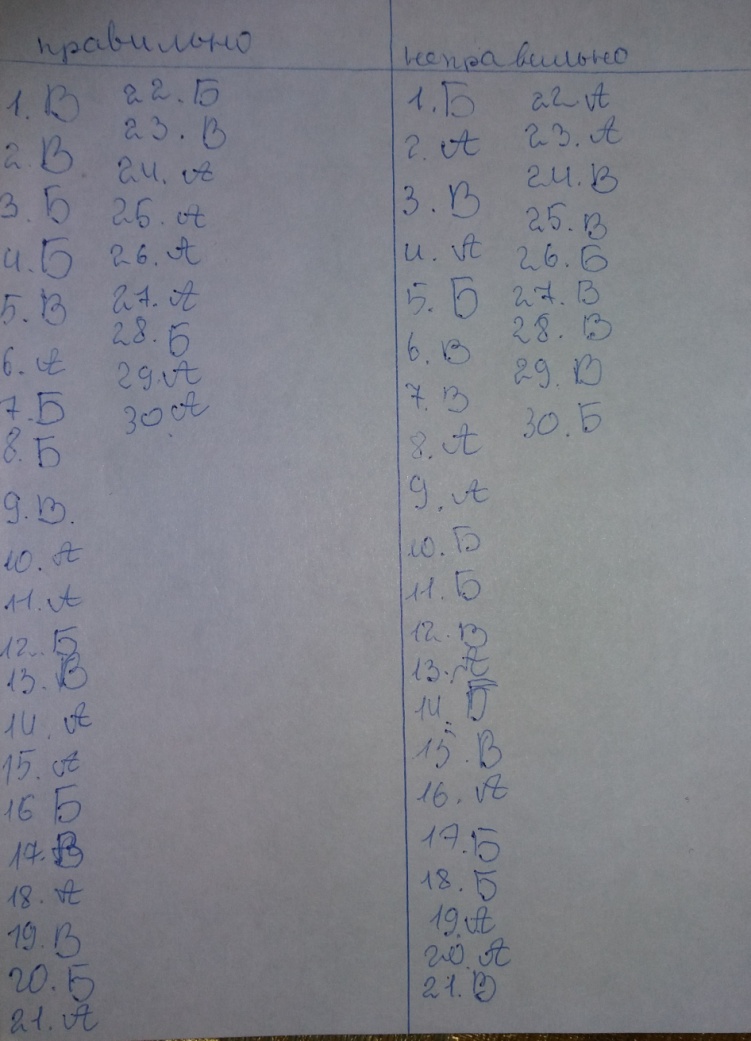 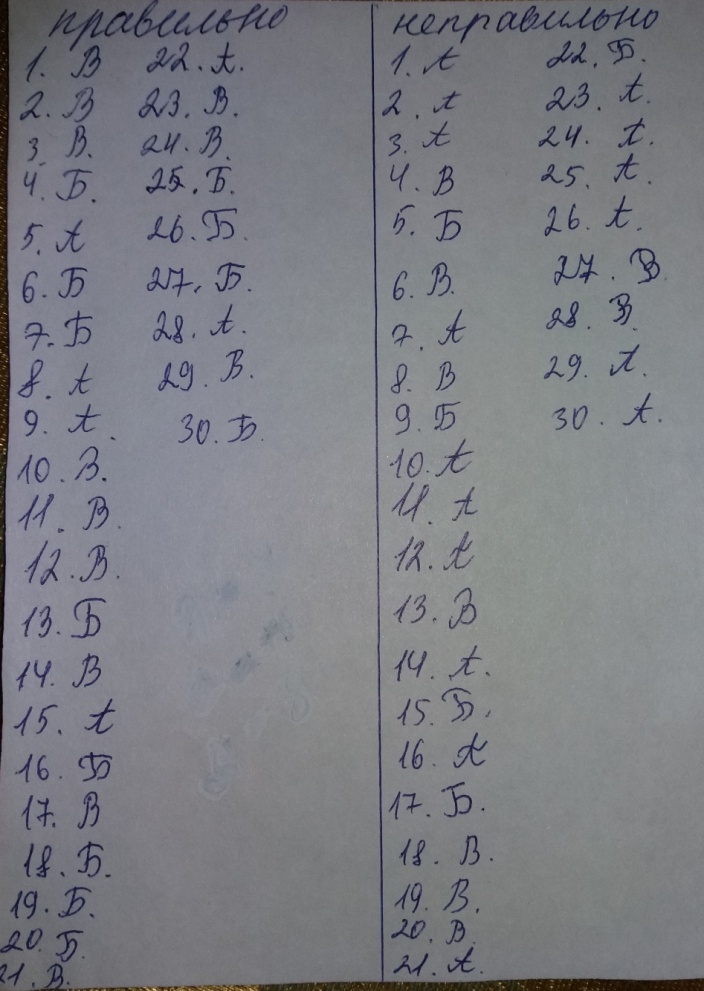 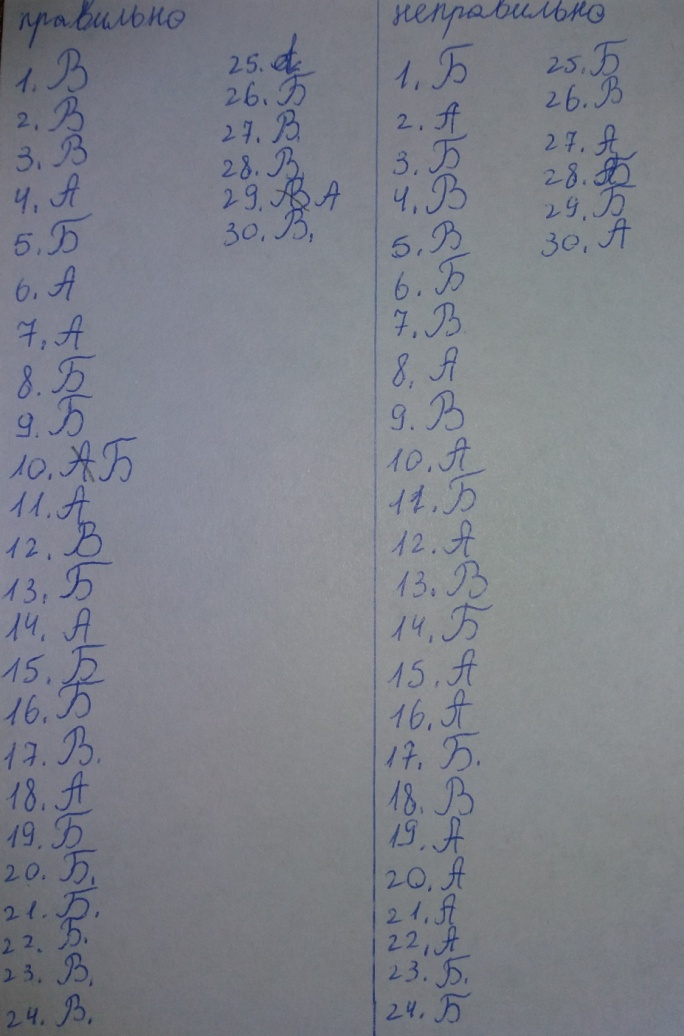 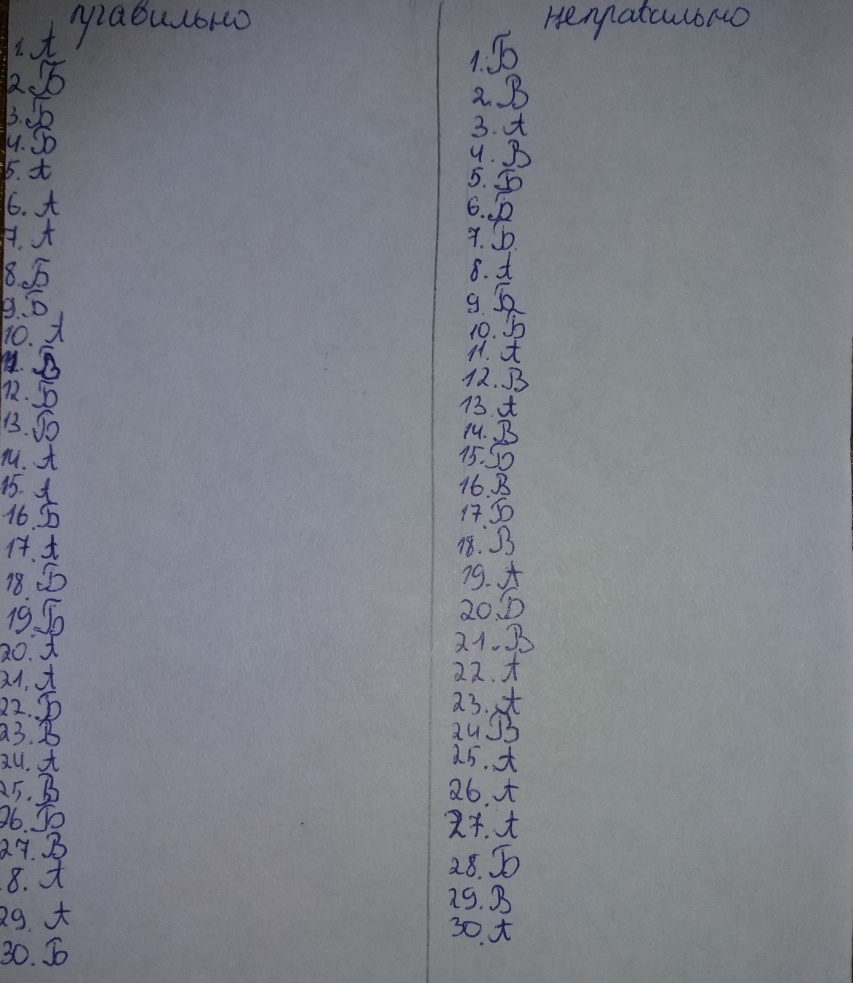 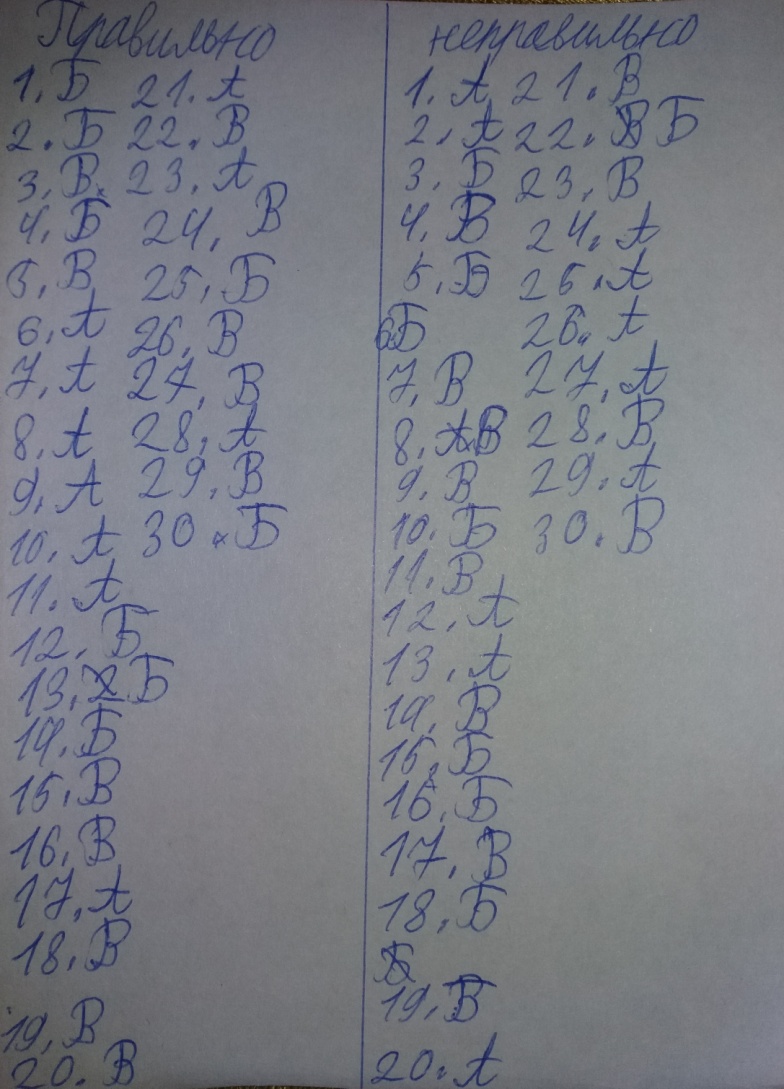 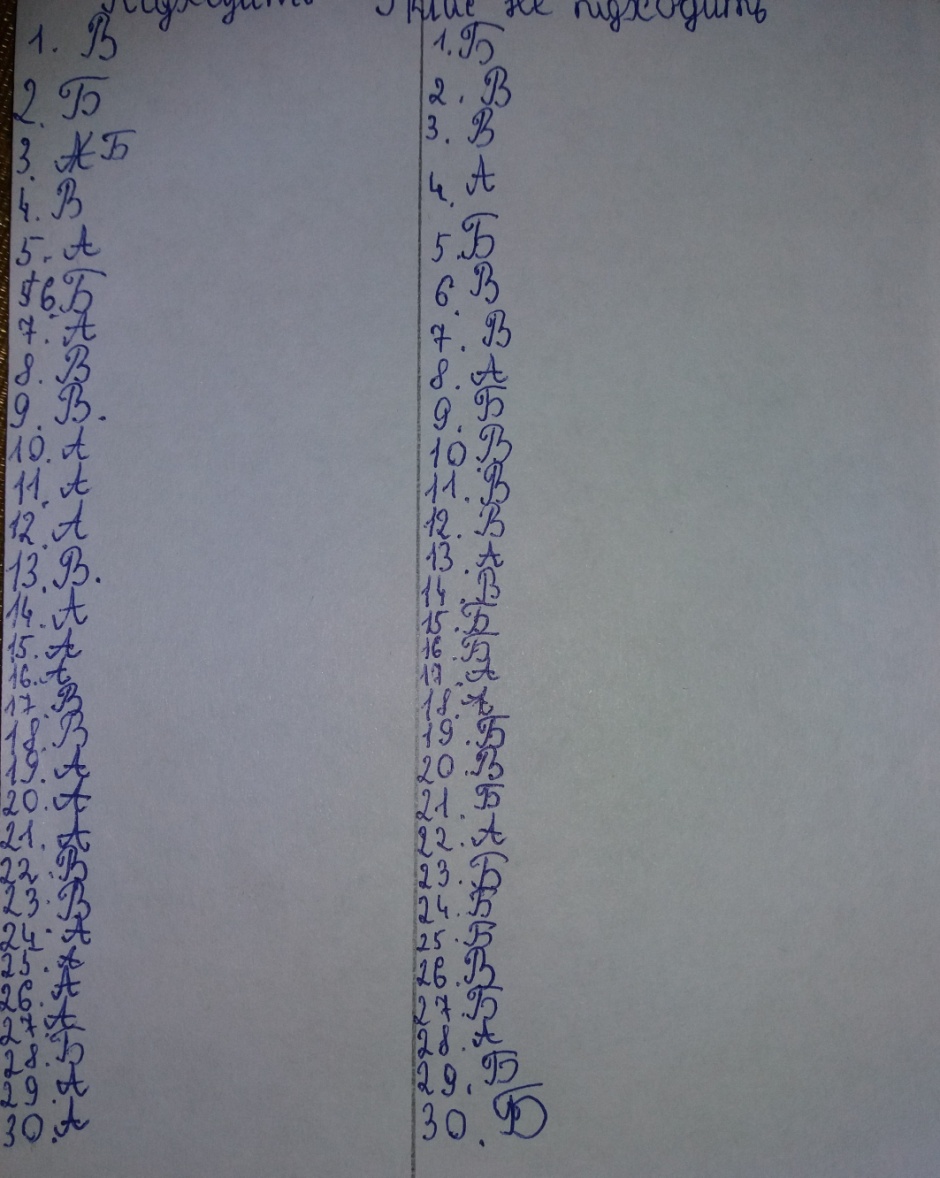 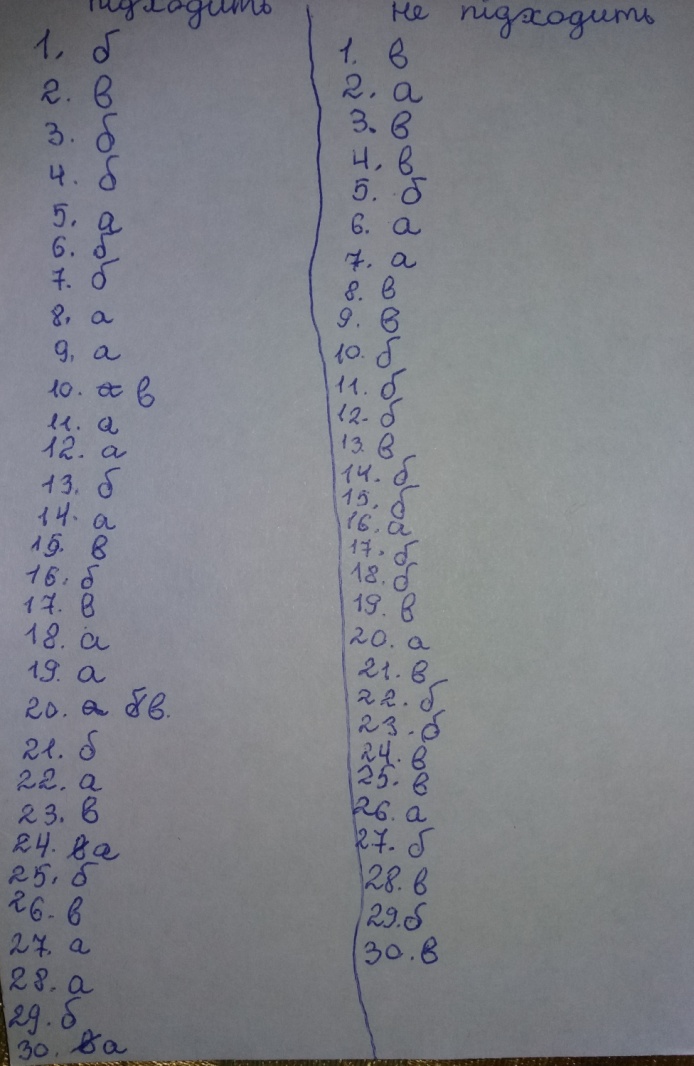 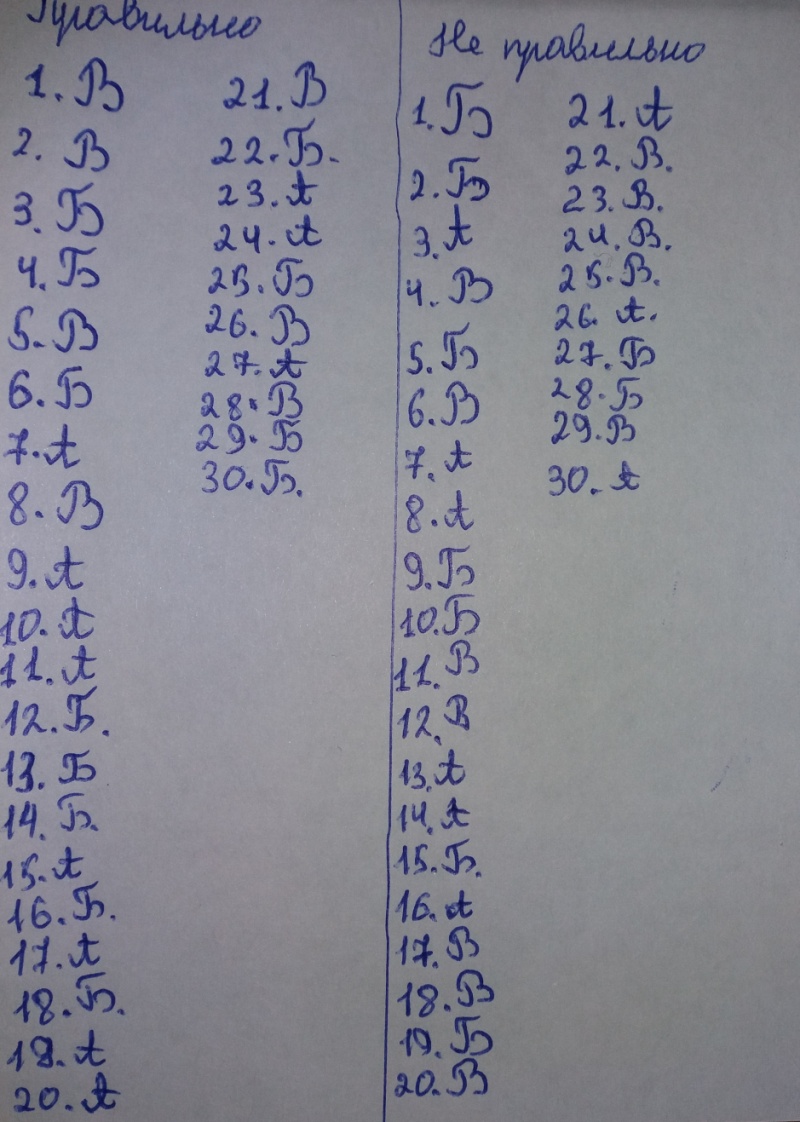 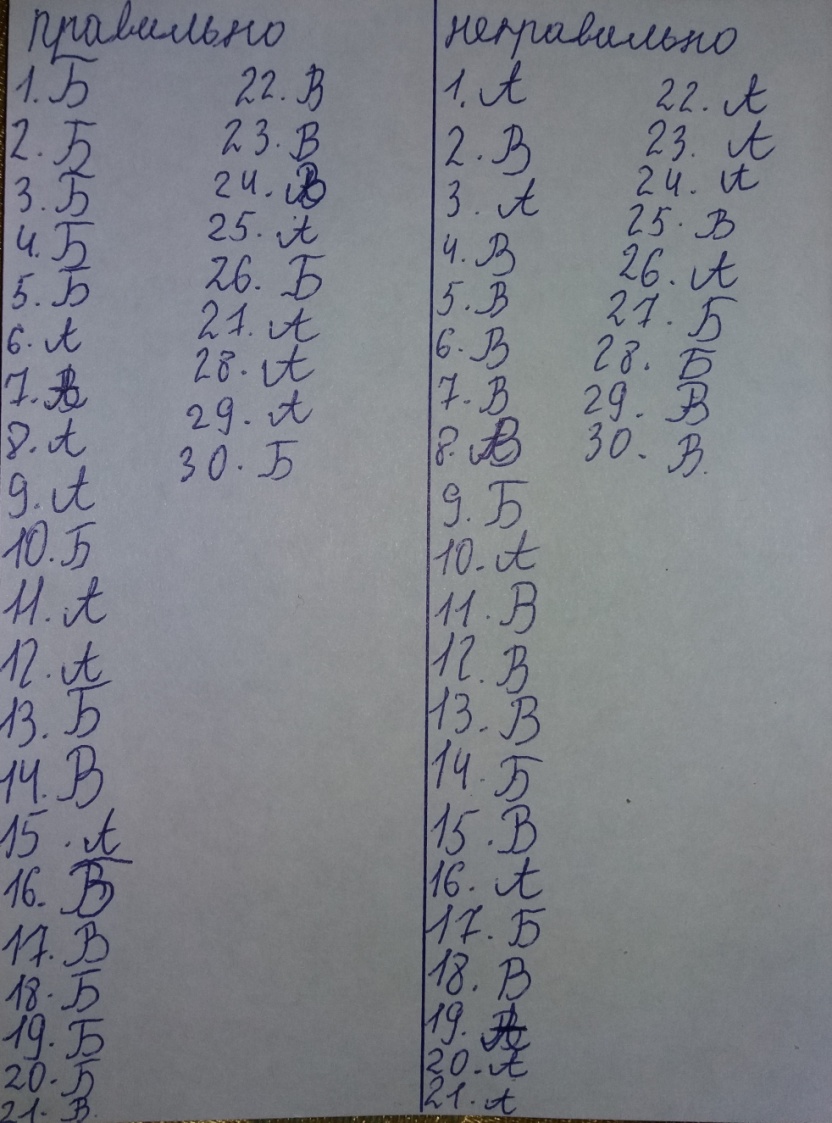 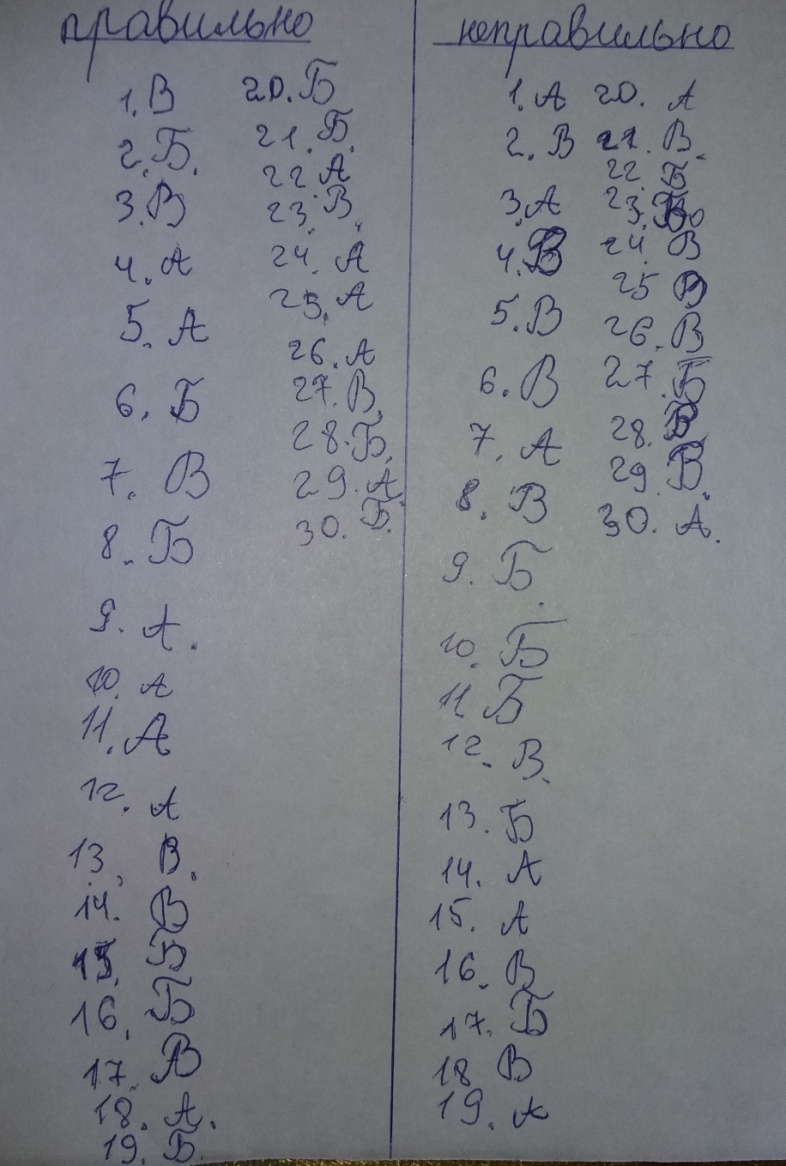 Додаток В.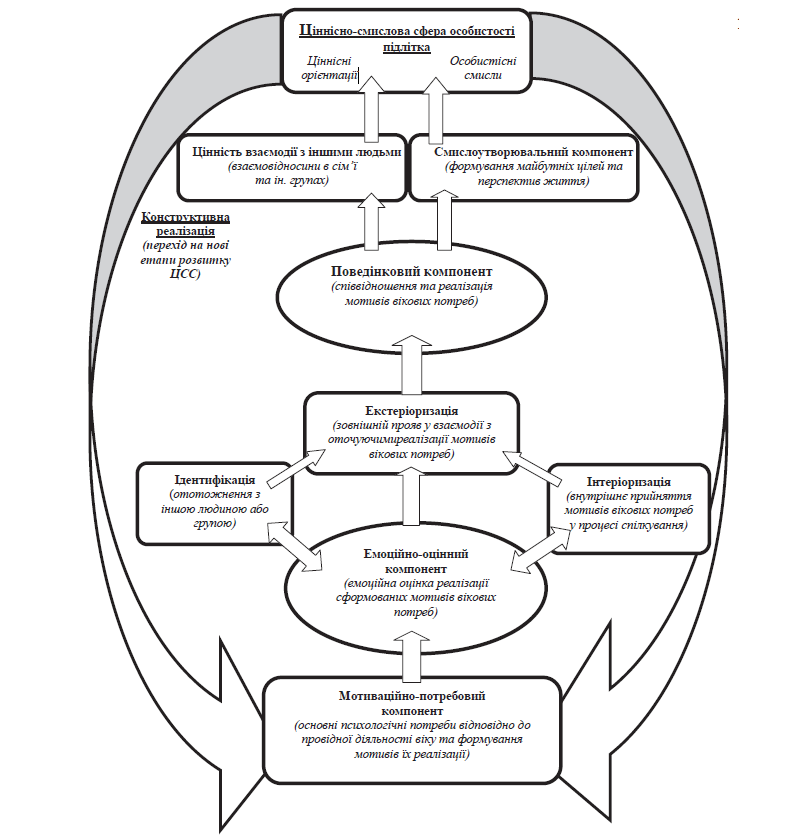 СПИСОК ВИКОРИСТАНИХ ДЖЕРЕЛАбульханова К. А. Психология и сознание личности. (Проблемы методологи, теории и исследования реальной личности): избранные психологические труды. Москва: Московский психолого-социальный институт. Воронеж: МОДЭК, 1999. 224 с.Авдеева Т. Г. Ценностно-смысловые ориентации личности руководителя дис. … канд. пед. наук: 19.00.01 / Красноярский гос. пед. ун-т им. В. П. Астафьева. Красноярск, 2011. 201 с. URL: http://www.dissercat.com/content/tsennostno-smyslovye-orientatsii-lichnosti-rukovoditelyaАгафонов А. Ю. Основы смысловой теории сознания. Санкт-Петербург: Речь, 2003. 296 с.Баришков В. П. Аксиология личности бытия / под ред. В. Б. Устьянцева. Москва: Логос, 2005. 192 с.Бех І. Ціннісна сфера сучасної людини в контексті пріоритетів виховного процесу. Шлях освіти. 2010. № 4 (58). С. 8-9.Боришевський М. Й. Духовні цінності в становленні особистості громадянина / М. Й. Боришевський. Педагогіка і психологія. 1997.  № 1. С. 144–150.Братусь Б. С. Нравственное сознание личности: психологическое исследование. Москва: Знание, 1985.  64 с.Василюк Ф. Е. Психология переживания (анализ преодоления критических ситуаций) Москва: МГУ, 1984. 240 с.Виховання духовності особистості: навчально-методичний посібник / М. Й. Боришевський, Л. І. Пилипенко, О. І. Пенькова та ін.; за заг. ред. М. Й. Боришевського. Кіровоград: Імекс-ЛТД, 2013. 104 с.Водзинская В. В. Понятие установки, отношения и ценносной ориентации в социологическом исследовании. Философские науки. 1968. № 2. С. 50.Восприятие музыки: сб. ст. / ред. сост. В. Максимов. Москва: Музыка, 1980. 256 с.Галян І. Психодіагностика: навч. посібник. Київ: Академвидав, 2009. 464 с.Головач И. М. Аудитория музыкального искусства (на материалах социологических опросов жителей больших городов Беларуси). Минск: БГАМ, 1997. 159 с.Гончаренко С. У. Український педагогічний словник. Київ: Либідь, 1997. 376 с.Гусаківська С. С. Психологічні особливості формування ціннісно-смислової сфери майбутніх вихователів дошкільних навчальних закладів: дис. … канд. псих. наук : спец. 19.00.07/ Східноєвропейський національний університет імені Лесі Українки. Луцьк, 2014. 302 с.Двойнин А. М. Специфика ценностно-смысловых ориентаций православной молодежи. Психологический журнал. 2011. Т. 32. № 5. С. 23–35. Дем’янчук О. Н. Педагогічні основи формування художньо-естетичних смаків школярів: навчально-методичний посібник. Київ: ІЗМН, 1997. 64 с. Джола Д. М., Щербо А. Б. Теорія і методика естетичного виховання школярів: навч.-метод. посібник. Київ: ІЗМН, 1998. 392 с.Дряпіка В. І. Соціально-педагогічні основи формування орієнтації студентської молоді на цінності музичної культури автореф. дис. … докт. пед. наук:  13.00.01, 13.00.05 / Київський ун-т ім. Тараса Шевченка. Київ: Київський ун-т ім. Тараса Шевченка, 1997. 44 с.Євтушенко О. Обличчя музики. Творчі портрети українських зірок. Тернопіль: Джура, 2006. 276 с.Загальні питання естетичного виховання в школі / під ред. В. Н. Шацької. Київ: Просвіта. 2000. № 4Задорожній А. Моделювання ціннісно-смислової картини світу молодшого школяра: пошук підходів. Рідна школа. 2010. № 11. С. 60–65.Здравосмыслов А. Г. Потребности. Интересы. Ценности. Москва: Политиздат, 1986. 221 с.Иванов К. А. Трубадуры, труверы и миннезингеры. Санкт-Петербург: Алтея, 2001. 183 с.Каган М. С. Философская категория ценности. Санкт-Петербург: Петрополис, 1997. 205 с.Калюжна Т. Г. Педагогічна аксіологія в умовах модернізації професійно-педагогічної освіти: монографія / за наук. ред. О. В. Уваркіної. Київ: Вид-во НПУ імені М. П. Драгоманова, 2012. 128 с.Карпенко З. С. Психологічні основи аксіогенезу особистості: автореф. дис. на здобуття наук. ступеня доктора психол. наук: спец.: 19.00.07. Київ, 1999. 40 с.Кирилова Н. А. Ценностные ориентации в структуре интегральной индивидуальности старших школьников. Вопросы психологии. 2000. № 4. С. 29–37. Климчук И. Я. Мода. Музыка. Молодежь. Опыт социокультурного и педагогического исследования: монография. Киев: Освіта України, 2010. 238 с.Коковина Л. Н. Ценносно-смысловые ориентации личности. Вестник КГУ им. Н. А. Некрасова, 2009. Т. 15. С. 139–143.Колесник М. Людяність краси: Естетичне як особистісне відношення. Київ: Мистецтво, 1980. 173 с. Комарова  А. Эстетическая культура личности. Киев: Вища школа,1988. 151 с.Конен В. Рождение джаза. Москва: Сов. композитор, 1984. 312 с.Конен В. Д. Третий пласт: новые массовые жанры в музыке ХХ века. Москва, Музыка, 1994. 160 с.Костюк Е. Б. Популярные музыкальные направления и жанры ХХ века: джаз, мюзикл, рок-музыка, рок-опера: учебное пособие. Санкт-Петербург: СПбГУП, 2008. 196 с. Краткий психологический словарь / за ред. Р. К. Медведева. Москва: Политиздат, 1984. 432 с.Кулагина И. Ю. Возрастная психология: Полный жизненный цикл развития человека: учеб. пособие для студентов высших учебных заведений. Москва: Сфера, 2001. 464 с. Лавриш І. М. Методика формування естетичних орієнтацій підлітків засобами дитячого музичного театру-студії: автореф. дис. … канд. пед. наук:  13.00.02 / Нац. пед. ун-т ім. М. П. Драгоманова. Київ: НПУ ім. М. П. Драгоманова, 2008. 17 с.Леонтьев А. Н. Деятельность. Сознание. Личность. Москва: Политиздат, 1975. 304 с. Леонтьев Д. А., Касавин И. Т. Шрейдер Ю. Смысл. Гуманитарная энциклопедия. URL: https://gtmarket.ru/concepts/7349 (дата звернення 29.11.2018).Липский В. Н. Эстетическая культура и личность. Москва: Знание, 1987. 125 с.Ломов Б. Ф. Методологические и теоретические проблемы психологи. Москва: Наука, 1984. 157 с. Лук А. Н. Мышление и творчество. Москва: Политиздат, 1976. 133 с.Малько Н. О. Ціннісні орієнтації та їх вплив наособистісний розвиток школяра. Психологія.  НПУ ім. М. П. Драгоманова.Київ: НПУ, 1999. Вип. 3. С. 147–153.Мистецтво. Навчальна програма для загальноосвітніх навчальних закладів / уклад. Л. Масол URL: https://paliytaras.site123.me/%D0%9C%D0%B5%D1%82%D0%BE%D0%B4%D0%B8%D1%87%D0%BD%D0%B0-%D1%81%D0%BA%D0%B0%D1%80%D0%B1%D0%BD%D0%B8%D1%87%D0%BA%D0%B0Миропольська Н. Уроки художньо-естетичного циклу в школі: навчання і виховання: навч. посіб.  Н. Миропольська, С. Ничкало, В. Рагозіна та ін. Тернопіль: Навчальна книга – Богдан, 2006. 240 с. Михальский А. В. Формирование образа будущего: развитие способности. Психология и педагогика: методика и проблемы практического применения: сборник материалов ХV Международной научно-практической конференции / под общ. ред. С. С. Чернова. Новосибирск: Издательство НГТУ, 2010. 466 с.Мицько В. М. Психологічні особливості аксіогенезу майбутніх психологів : автореф. дис. на здобуття наук. ступеня канд. психол. наук : спец.: 19.00.07. Івано-Франківськ, 2007. 21 с.Москалець В. П. Психологія релігії: посібник. Київ: Академвидав, 2004. 240 с.Нечипоренко К. Сучасні методи навчання як засіб реалізації компетентнісного підходу в початковій освіті. Рідна школа. № 11. 2013. С. 66–69.Ожегов С. И. Словарь русского языка: около 57000 слов / под ред. чл.-корр. АН СССР Н. Ю. Шведовой. 20-е изд., стереотип. Москва: Рус. яз., 1988. 750 с. Озеров В. Ю. Проблемы массовой музыкальной культуры в современной зарубежной музыкально-педагогической теории и практике. Москва: ГМПИ им. Гнесиных, 1987. 52 с.Оллпорт Г. В. Личность в психологи. Москва: КСП+; Санкт-петербург: Ювента, 1998. 345 с.Орджоникидзе Г. Звуковая среда современности. Москва: Музыка. 1983. 272 с.Падалка Г. М. Педагогіка мистецтва (Теорія і методика викладання мистецьких дисциплін). Київ: Освіта України, 2008. 274 с.Панпурин В. А. Внутренний мир личности и искусство: К определению сущности природы искусства. Свердловск: Изд-во Уральского ун-та, 1990. 212 с.Парыгин Б. Д. Социальная психология как наука. Ленинград: Наука, 1967. 262 с.Педагогічний словник / за ред. М. Д. Ярмаченка. Київ: Педагогічна думка, 2001. 514 с.Пєхота О. М., Кіктенко А. З., Любарська О. М. та ін. Освітні технології: навч.-метод. посіб. / за ред. О. М. Пєхоти. Київ: А.С.К., 2003. 255 с.Поваренков Ю. П. Психологическая характеристика профессиональной толерантности учителя. Толерантность в современном обществе: опыт междисциплинарных исследований: сборник научных статей / под научн. ред. М. В. Новикова, Н. В. Нижегородцевой.  Ярославль: ЯГПУ, 2011. С. 23–27. Прокопович Ф. Владимир. Перлини духовності: твори укр. світової л-ри від часів Київ. Русі до ХVІІІ ст.: навч. посіб.: в 2-х кн. / упоряд., пердм. і комент. В. В. Різуна. Київ: Грамота, 2003. Кн. 1. С. 510–531.Психология. Словарь / под. общ. ред А. В. Петровского, М. Г. Ярошевского. 2-е изд., испр. и доп. Москва: Политиздат, 1990. 494 с.Психологічний словник / за ред. В. І. Войтка. Київ: Вища школа, 1982. 216 с.Психологічні закономірності розвитку духовності особистості: монографія / М. Й. Боришевський, О. В. Шевченко, Н. Д. Володарська та ін. за загальною редакцією М. Й. Боришевського. Київ: Педагогічна думка, 2011. 200 с.Психологія і педагогіка життєтворчості: навч.-метод. посібник / В. М. Доній, Г. М. Несен, Л. В. Сохань, І. Г.Єрмаков та ін. Київ: ІЗМН, 1996. 657 с.Психологія особистості: словник-довідник / за ред. П. П. Горностая, Т. М. Титаренко. Київ: Рута, 2001. 320 с.Радчук Г. К. Аксіопсихологія вищої школи: монографія. Тернопіль: ТНПУ ім. В. Гнатюка, 2014. 380 с.Райгородский Д. Я. Практическая психодиагностика. Самара: «БАХГАХ – М», 2002. 668 с.Романчук. Современная музыка в современном мире. Искусство в школе. 2005. № 2. С. 7–10.Ростовський О. Я. Методика викладання музики в основній школі: нав.-метод. посібник. Тернопіль: Навчальна книга – Богдан, 2000. 272 с. Ростовський О. Я. Методика викладання музики в початковій школі: навч.-метод. посібник. 2-е вид., доп. Тернопіль: Навчальна книга – Богдан, 2000. 216 с.Ростовський О. Я. Педагогіка музичного сприймання: навч.-метод. посібник. Київ: ІЗМН, 1997. 248 с.Ростовський О. Я. Теорія і методика музичної освіти: навч.-метод. посібн. Тернопіль: Навчальна книга – Богдан, 2011. 640 с.Ручка А. А. Социальные ценности и нормы. Київ: Наукова думка, 1976. 152 с.Савчин М. В. Вікова психологія: навч. посіб. 2-ге вид., стереотип. Київ: Академвидав, 2009. 360 с.Свещинська Н. Формування ціннісних орієнтацій майбутніх учителів засобами сучасної фортепіанної музики: автореф. дис. … канд. пед. наук:  13.00.04 / Кіровоградський держ. пед. ун-т. ім. В. Винниченка. Кіровоград, 2005. 20 с.Стівен Вітт. Як музика стала вільною. Цифрова революція та перемога піратства. пер. з англ. Ю. Семенов. Київ: Наш формат, 2016. 360 с.Словарь по этике / под. ред. И. С. Кона. изд. 3-е. Москва: Политиздат, 1975. 392 с. Стрілько В. В.  Формування естетичних смаків старшокласників у роботі загальноосвітньої школи. Харків: Колегіум, 2011. 252 с.Сурина И. А. Ценносные ориентации Знание. Понимание. Умение. 2005. № 4. С. 162–164.Сухомлинський В. Серце віддаю дітям. Вибрані твори: в 5 т. Київ: Рад. школа. 1977. Т. 3. 670 с.Тюрина В. А. Ценностные ориентации: учеб. пособие. Киев: Междунар. фин. агенство, 1998. 192 с. Ушинський К. Д. Про народність у громадському вихованні. Виховання і характер. Історія дошкільної педагогіки. Хрестоматія / упоряд.: З. Н. Борисова, В. З. Смаль. Київ: Вища школа, 1990. С. 169 Философский словарь / под ред. И. Т. Фролова. 5-е изд. Москва: Политиздат, 1987. 590 с.Философский энциклопедический словарь / Редкол.: С. С. Аверинцев, Э. А. Араб-оглы, Л. Ф. Ильичев и др. изд 2-е. Москва: Сов. энциклопедия, 1989. 815 с. Філософія: підручник / за заг. ред. М. М. Горлача, В. Г. Кременя, В. К. Рибалка. Харків: Консум, 2000. 672 с.  Філософський словник / за ред. В. І. Шинкарука. 2-ге вид. Київ: Головна редакція української радянської енциклопедії, 1986. 798 с.Франкл В. Человек в поисках смысла: сборник / [пер. с англ. и нем., под ред. Л. Я. Гофмана и Д. А. Леонтьева]. Москва: Прогресс, 1990. 368 с.Фурсенко Т. Ф. Формування ціннісних орієнтацій підлітків у галузі музичної культури в позашкільних навчальних закладах: автореф. канд. пед. наук: 13.00.07 / Інститут проблем виховання АПН України. Київ. 2005. 16 с.Художественное восприятие / под ред. Б. С. Мейлаха.  Львов: Искусство, 1971. 387 с.Хухлаева О. В. Психология подростка: учеб. пособие для студ. высш. учеб. заведений. 2-е изд., испр. Москва: Академия, 2005. 160 с.Царева Г. В. Классическая музыка как константа культуры и многоплановая реальность: автореф. дис.  ... канд. культурологических наук: 24.00.01 / ГОУВПО «Мордовский государственный университет». Саранск, 2008. 20 с. URL: http://www.dslib.net/teorja-kultury/klassicheskaja-muzyka-kak-konstanta-kultury-i-mnogoplanovaja-realnost.html (дата звернення: 02.12.2018).Цебрій І. В. Теорія і практика гармонійного поєднання музичного мистецтва і історичної науки в навчально-виховному процесі. Збірник наукових праць ПДПУ. Серія: Педагогічні науки. Полтава: ПДПУ, 2001. Випуск 6. С. 52–60. Черкасов В. Ф. Теорія і методика музичної освіти: підручник. Кіровоград: РВВ КДПУ ім. В. Винниченка, 2014. 528 с.Чудновский В. Э. Проблема становления смысложизненных ориентаций личности. Психологический журнал. 2004. Т. 25, № 6. С. 5–11.Шацкая В. Н. Воспитание музыкального вкуса. Известия Академии педагогических наук РСФСР. Институт художественного воспитания. Вып. 11: Вопросы художественного воспитания. 1947. С. 29–41. Шелер М. Избранные произведения. Москва: Гнозис, 1994. 420 с.Эстетика: Словарь / под общ. ред. А. А. Беляева и др. Москва: Политиздат, 1989. 447 с.Шевченко Г. П. Эстетическое воспитание в школе. Киев, 1985. 87 с.Ястребова Н. А. Формирование эстетического идеала и искусство. Москва: Наука, 1976. 295 с.Rockeach M. The Nature of Human Values / M. Rockeach. – N.Y.: Frre Press, 1973. 438 p.Rockeach M. Beliefs, Attitudes, and Values. San Francisko: Jossey-Bass, 1969. XVIII, 214 p. https://gtmarket.ru/concepts/7349https://pidruchniki.com/1087070452085/filosofiya/filosofska_teoriya_tsinnostey_aksiologiya https://www.bbc.com/ukrainian/science/2013/04/130412_new_music_rlhttps://www.kmu.gov.ua/storage/app/media/reforms/ukrainska-shkola-compressed.pdf] https://pedpresa.ua/184213-mon-zatverdylo-onovleni-navchalni-programy-dlya-uchniv-5-9-klasiv.html. СпрямованістьСпрямованістьСпрямованістьСпрямованістьСпрямованістьСпрямованістьСпрямованістьСпрямованістьСпрямованістьНа себе (Я)На себе (Я)На себе (Я)На спілкування (С)На спілкування (С)На спілкування (С)На справу, діло (Д)На справу, діло (Д)На справу, діло (Д)1. А11. В21. С1. С11. С21. А1. В11. А21. В2. В12. В22. С2. С12. А22. А2. А12. С22. В3. А13. С23. В3. С13. А23. С3. В13. В23. А4. А14. С24. С4. В14. А24. А4. С14. В24.В5. В15. А25. В5. А15. С25. А5. С15. В25. С6. С16. В26. В6. А16. С26. А6. В16. А26. С7. А17. А27. А7. С17. С27. В7. В17. В27. С8. С18. А28. В8. В18. С28. С8. А18. В28. А9. С19. А29. А9. А19. В29. С9. В19. С29. В10. С20. С30. С10. В20. В30. А10. А20. А30. В